Základní škola Jižní předměstí Rokycany,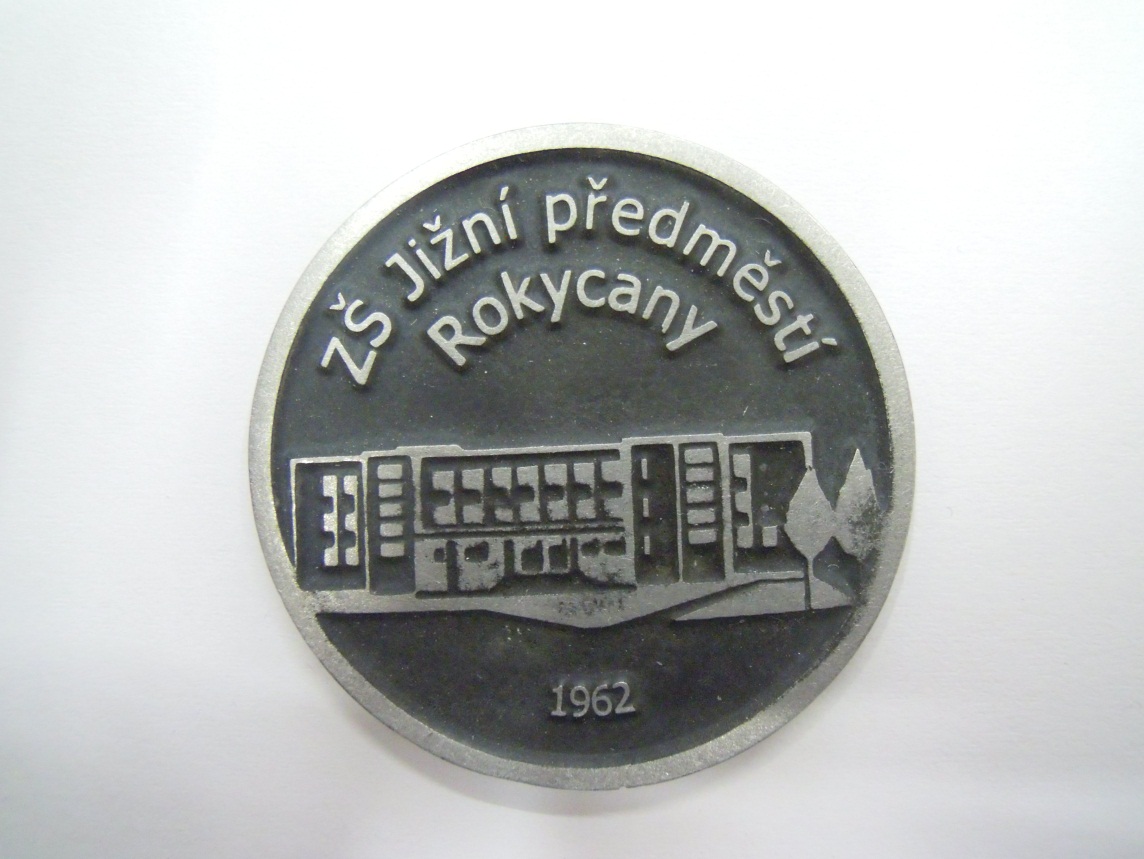 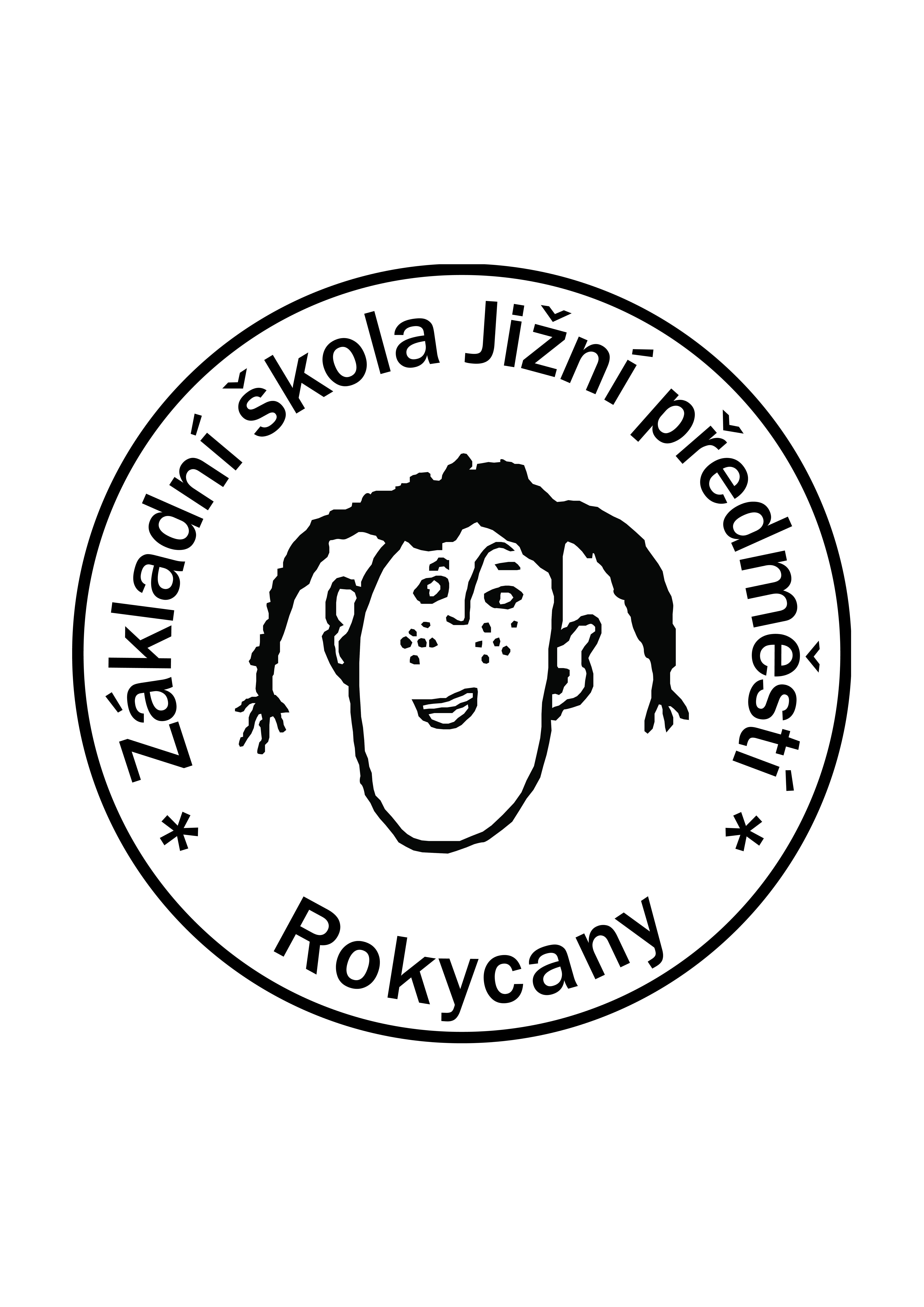 VÝROČNÍ ZPRÁVA O ČINNOSTIŠKOLYZA ŠKOLNÍ ROK 2011/2012V Rokycanech 30. 9.2012Vypracoval Mgr. Bohumil Nosek, ředitel školyVýroční zpráva o činnosti školy za školní rok 2011/2012zpracovaná na základě části třetí, §7 Vyhlášky č.15, 2005 Sb, kterou se stanoví náležitosti dlouhodobých záměrů výročních zpráv a vlastního hodnocení školy Základní údaje o školeNázev právnické osoby: 	Základní škola Rokycany, Čechova 855, příspěvková 
organizace        změna od 1. 7. 2012:	Základní škola Jižní předměstí Rokycany, příspěvková organizaceObor vzdělání podle Klasifikace kmenových oborů vzdělání :	79-01-C Základní vzdělání	1. 79-01-C/001 Základní škola	studium denní	délka studia : 9r.0měs.Místo poskytovaného vzdělávání nebo školských služeb :	Čechova 855, 337 01 Rokycany	č.j. 7714/2006-21Den zahájení činnosti:	2. 9. 1962Zapsáno do školského rejstříku s účinností od 1. 1. 2005.Ředitel:	Mgr. Bohumil NosekTrvalý pobyt:	K Řece 1007	337 01 RokycanyŘeditel je současně statutárním orgánem právnické osoby.Zřizovatel:	Město Rokycany, IČ : 00 259 047Sídlo:	Masarykovo náměstí 1, Střed	337 20Charakteristika školy:Škola měla ve školním roce 2011/2012 32 tříd se 743 žáky a čtyři oddělení školní družiny. Na prvním stupni 17 a na druhém stupni školy  15 tříd.Na škole pracovalo 58 pedagogických pracovníků. Z toho 32 třídních učitelů, 18 netřídních, 4 vychovatelky školní družiny a 5 asistentek pedagoga.Materiálně technické zajištění školy:počet kmenových učeben:		33v tom:	učebna hudební výchovy, fyziky, chemie, výtvarné výchovy, matematiky (odborné a poloodborné učebny podle aprobace třídního učitele)dále:	2 učebny informatiky, 1 školní dílny, učebna ANP
 počet tělocvičen:	 			1škola má dále:     9 kabinetů, knihovnu, cvičnou kuchyňku, školní pozemek, 4 oddělení školní družiny, ergoterapeutickou a keramickou dílnuobjekt je vytápěn dálkovým topením, má vlastní tepelnou regulacistravování žáků i zaměstnanců školy je zajištěno ve školní jídelně přímo v budově školy, školní jídelna byly samostatný právní subjekt a od 1. 7. 2012 je součástí ZŠ Jižní předměstí Rokycany na základě rozhodnutí zřizovatele.v průběhu letních prázdnin byly na II. stupni vybudovány šatní skříňky pro žáky, kompletně provedena rekonstrukce dlažeb a celková oprava osvětlení a podlahy tělocvičnyNa školu navazuje sportovní areál s umělým povrchem, kde je žákům k dispozici atletický ovál – uzavřená čtyřdráha délky 333,33 m se dvěma sprinterskými rovinkami, travnaté hřiště s umělým trávníkem, dvě víceúčelová hřiště s hřištěm na basketbal a odbíjenou, tenisový kurt, hřiště na streetball s cvičnou tenisovou stěnou, technický sektor pro vrh koulí, doskočiště pro skok daleký a trojskok.Ve vlastnictví školy je minihřiště půdorysných rozměrů 20,00 x 40,00 m pro minikopanou a streetball. Hřiště se nachází na oploceném pozemku školy.Od šestých ročníků jsou na škole zavedeny třídy se zaměřením na matematiku a od školního roku 2000/2001 také třídy se sportovním zaměřením. Výuka probíhá podle školního vzdělávacího programu „Učíme se žít“. V jednotlivých ročnících jsou přidány hodiny matematiky, fyziky, chemie a tělesné výchovy.Výuka cizího jazyka probíhá od 1. ročníku a od 6. ročníku je na škole povinná výuka 2. cizího jazyka a od 5. ročníku výuka informatiky.Děti, které navštěvují výběrové třídy, jsou nenásilně vedeny k lepším výkonům. Je zde velmi vhodné prostředí k rozumné soutěživosti a snaze se prosadit. S výukou ve třídách se zaměřením na matematiku mají pedagogičtí pracovníci dlouholeté zkušenosti. Žáci z těchto tříd jsou velmi úspěšní při přijímacích zkouškách na střední školy a v různých soutěžích a olympiádách.Velmi se osvědčily i třídy se zaměřením na tělesnou výchovu. Na škole pracují mladí a perspektivní vyučující tělesné výchovy. Škola dosahuje vynikajících výsledků ve sportovních soutěžích. Ve školním roce 2011/2012 získali nejvyšší ocenění za všechny sportovní soutěže na okrese - žáci prvního i druhého stupně školy  získali pohár ředitele DDM Rokycany.Škola nabízí i další možnosti nejen ke vzdělání, ale také se snaží vyplnit volný čas dětí zájmovými aktivitami Žáci mohou ve svém volném čase navštěvovat zájmové kroužky. V letošním školním roce bylo otevřeno na škole 16 zájmových kroužků.Našim dětem se snažíme zpříjemnit pobyt ve škole i o přestávkách s možností hraní stolního tenisu, menší si rády na chodbách školy zaskáčou panáka. Některé přestávky tráví žáci v případě pěkného počasí na školní zahradě.Na škole byly vydávány školní noviny. Vydávají je žáci školy. Dočtete se v nich zprávy ze života školy a žáků.Adresa pro dálkový přístup : e-mail : zscechova@tiscali.czwww stránky : www.zscechova.czÚdaje o vedení školy :ředitel školy : Mgr. Bohumil Nosekzástupce pro 1. stupeň : Jana Borkovázástupce pro 2. stupeň : Mgr. Hana Durajovázástupce pro sport. třídy : Mgr. Tomáš Zeithamlvýchovný poradce : Mgr. Libuše Hráchováspeciální pedagog  : Mgr. Jana Štercliová, Mgr. Ilona Křikavoválogoped : Mgr. Radka ValachováÚdaje o školské radě:V souladu s ustanovením § 167 zákona č. 561/2004 Sb., o předškolním, základním, středním, vyšším odborném a jiném vzdělávání (školský zákon) byla zřízena s účinností od 1.9.2005 školská rada při základní škole.  Školská rada je šestičlenná:třetinu tvoří zástupci zřizovatele pí. Špelinová a sl. Breiovátřetinu zákonní zástupci nezletilých žáků pí. Marková, pí. Valachovátřetinu pedagogičtí pracovníci školy pí. Voříšková, pí. DurajováByl ustanoven Statut rady školy a Jednací řád.V průběhu školního roku proběhla dvě jednání školské rady. Jednalo se o spolupráci školské rady a vedení školy, organizaci třídních schůzek, prezentaci školy na veřejnosti, školní vzdělávací program, investice do úpravy školy (skříňky pro žáky). Na základě změny ve školském zákonu nesmí od 1. 1. 2012 být pedagog školy členem školské rady za zákonné zástupce dětí. Na základě toho byla do školské rady místo pí. Valachové zvolena v doplňovacích volbách pí. Planetová.Přehled oborů vzdělání, které škola vyučuje a jsou zařazeny ve školském rejstříkuObor vzdělání podle Klasifikace kmenových oborů vzdělání :Vzdělávací program školy:Školní vzdělávací program „Učíme se žít“			všechny  ročníkyRámcový popis personálního zabezpečení činnosti školyOdborná a pedagogická způsobilost k výuce na základní škole je na vysoké úrovni. Na všechny vyučovací předměty jsou na škole aprobovaní pedagogové. Personální zabezpečení činnosti na 1. stupni školy :Na 1. stupni školy pracuje 17 pedagogů s odbornou a pedagogickou způsobilostí k výuce na 1. stupni základní školy, dvě paní učitelky dálkově studují. Personální zabezpečení činnosti na 2. stupni školy :Na 2. stupni školy pracuje 14 třídních a 17 netřídních učitelů. 29 pedagogů s odbornou a pedagogickou způsobilostí k výuce a dva studující Pedagogickou fakultu Západočeské univerzity v Plzni.Vychovatelky školní družinyČtyři vychovatelky školní družiny splňují kvalifikační předpoklady pedagogických pracovníků pro výuku v ŠD. Jedna z nich vystudovala speciální pedagogiku.Asistentky pedagoga:Na škole pracují čtyři asistentky pedagoga s kvalifikací.Nově na škole pracuje od 1.9.2010 asistentka pro sociální asistenci.Ostatní pracovníciEkonomka školy, školník, sedm uklízeček a nově od 1. 7. 2012 11 zaměstnanců školní jídelnyÚdaje o zápisu k povinné školní docházce a přijímacím řízeníK zápisu se dostavilo 					80Do školy nastoupilo						74 Odklad školní docházky byl udělen		  		  6 Ke vzdělávání nepřijati					  0Od školního roku 2012/2013 budou otevřeny 		  3 první třídy.Volba povoláníVšechny vytýčené úkoly tohoto plánu byly splněny. V měsíci říjnu 2011 proběhly besedy na Úřadu práce Rokycany, kterých se zúčastnili všichni žáci z devátých tříd a žáci z nižších ročníků, kteří v letošním roce chodí devátým rokem do školy.Jako každým rokem tedy i letos žáci 9.tříd navštívili  Den otevřených dveří na SŠ Jeřabinová Rokycany, kde se seznámili s jednotlivými studijními i učebními obory. Velkým kladem této akce je to, že celou akcí jsou prováděni žáci samotnými studenty jednotlivých oborů.Na základní škole proběhl Den otevřených dveří- zástup i SŠ a učilišť navštívili jednotlivé deváté třídy a seznámili žáky s požadavky pro rozmisťování žáků v letošním roceJednou z nejzdařilejší akcí byla Výstava řemesel, kterou uspořádal Úřad práce Rokycany, na této akci se prezentovaly SŠ a jednotlivá SOU. Žáci byli seznámeni s náplní osnov jednotlivých studijních a učebních oborů. Samotní žáci si mohli řadu prací také vyzkoušet V devátých třídách proběhly besedy s bývalými žáky naší školy.Absolventi školy a jejich další uplatnění po ukončení povinné školní   docházky 	Rozmisťovací řízení školní rok 2011/20012SŠ Jeřabinová Rokycany   		        24 žákůSOU Oselce                           			1 žákSŠ Nerudova 33 Plzeň	     			2 žáciGymnázium a SOŠ Rokycany 		         17 žákůIntegrovaná SŠ živnostenská    			1 žákSPŠ dopravní Plzeň                     		3 žáciSPŠ strojnická a rodinná SŠ prof. Švejcara   	2 žáciSPŠ stavební Plzeň                      		4 žáciSOU lesnické a zemědělské RO 			1 žákSZŠ Plzeň                                         		4 žáciSŠ designu a užitého umění Plzeň 		1 žákSOU Horní Bříza                                		2 žáciHotelová    SŠ Plzeň                         		1 žákSPŠ elektrotechnická Plzeň             		2 žáciJazyková škola a O.A Beroun          		3 žáciO A Příbram                                        		1 žákSportovní a podnikatelská SŠ Plzeň 		1 žákCírkevní střední škola Spálené Poříčí 		1 žákO A Plzeň                                              		2 žáciGymnázium Mikulášské náměstí       		1 žákSŠ veterinární České Budějovice       		1 žákMasarykovo gymnázium  Plzeň         		1 žákSŠ informatiky a služeb Plzeň            		1 žákZ nižších ročníků				4 žáci.(1 žák z 8. A a 3 žáci z 8.B) Všichni byli přijati do učebních oborů na SŠ Jeřabinová, Rokycany.Ke studiu gymnázia – prima bylo přijato celkem 12 žáků z pátých tříd.Údaje o výsledcích vzdělání žáků podle cílů stanovených školním vzdělávacím programemProspěch žáků :Prospělo s vyznamenáním :		440Prospělo :				275Neprospělo :				  20Chování žáků :stupeň z chování :		718stupeň z chování :		  10stupeň z chování :		    3Docházka žáků :Zameškané hodiny celkem :		31 838		Z toho omluvené :			31 710Údaje o prevenci sociálně patologických jevůV průběhu školního roku 2011/2012 se podílela výchovná poradkyně na řešení konfliktních situací, kázeňských přestupků žáků prvního i druhého stupně, neomluvené absence žáků na 1. i 2. stupni ZŠ. Výchovná poradkyně při své činnosti spolupracovala s pedagogickými pracovníky školy, s pracovníky PPP Rokycany, s OSPOD p. Šauflem, s policii ČR, pí. Tomkovou. V průběhu roku byla problémovým žákům poskytována INDIVIDUÁLNÍ PÉČE při překonávání kázeňských problémů. Ve školním roce proběhla i řada jednání se zákonnými zástupci problémových žáků z jednotlivých tříd. Z každého jednání je veden a založen písemný zápis u výchovné poradkyně.Schránka důvěryVyužívání vytvořených pravidel pro žáky probíhalo i v tomto školním roce. Žáci využívají schránku daleko méně než v minulosti. Pravidla jsou vytvořena a zveřejněna stále pod názvem „Víš co uděláš, až ti bude nejhůř?“. Schránka důvěry je ve škole                                               umístěna vedle dveří výchovného poradce(proti hlavnímu vchodu)                                                                                                                                       LINKA BEZPEČÍ                                    0800155555LINKA DŮVĚRY PRO DĚTI A MLÁDEŽ371 722 111Hodnocení akce- drogy	V měsíci září proběhl pro všechny žáky druhého stupně komponovaný program Řekni drogám Ne. Tato akce probíhá každým rokem ve spolupráci s Medea kultur Praha. V programu vystoupil MuDr. Douda, který se věnoval drogové problematice a zákonům u nás. Tento pořad vhodně doplnil populární zpěvák Julián Záhorovský.       V 6. - 9. třídách byla problematika drog objasňována v hodinách rodinné výchovy. Žáci vypracovávali vlastní práce v této problematice.	Problematika záškoláctvíŘešena průběžně ve spolupráci s třídními učiteli a zákonnými zástupci- absence do 10 hodin Vyšší neomluvená absence byla řešená výchovnou komisí, která zasedala ve složení OSPOD p. Šaufl, vedení školy, výchovná poradkyně, třídní učitel, zákonný zástupce Besedy v 8. a 9. třídách – Finanční gramotnost	Besedy s žáky proběhly v osmých a devátých třídách v termínech od 3. 10. - 10. 10. 2011.	V nich se žáci dověděli od poradce p. Macourka spoustu poznatků o historii peněz a současnosti peněz. Zvláštní pozornost zaměřil p. Macourek na současné nešvary a problémy s penězi, které se mohou dotknout každého mladého člověka v současném i v budoucím životě. Všechny besedy byly velmi dobře připraveny a byly přiměřené věku žáků v jednotlivých třídách. Pan Macourek svoje povídání obohatil řadou příkladů ze současnosti, vysvětlil žákům pojmy úvěry, inflace, funkce peněz a činnost České národní banky. V průběhu jednotlivých besed zodpověděl řadu dotazů žáků. Besedy přinesly řadu nových poznatků žákům Splnily představy a požadavky učitelů.Besedy s Policií ČR	 V 9. třídách proběhly besedy zaměřené na právní vědomí. Tyto besedy připravila pí Tomková- mluvčí Policie ČR okresního oddělení Rokycany. Žákům byly objasněny pojmy – trestný čin, přestupek, nebezpečné jednán společně s tresty, které jsou za tyto věci udělovány nezletilým a mladistvým. Ve svém vystoupení se také věnovala pí Tomková trestné činnosti v našem městě a v jeho okolí. Mluvčí zodpověděla všechny dotazy žáků. Besedy byly vhodně připraveny vzhledem k věku žáků. Na závěr každý žák obdržel list s nejdůležitějšími informacemi, kde hledat pomoc, pokud se někdo dostane do problémů.Peer programVe všech šestých třídách proběhl peer program- jedná se o zdravý způsob život, na programu se podíleli proškolení žáci z deváté D. Celý program zajišťovala p. Číková. I v letošním roce se podařilo do programu zapojit všechny žáky, kteří pracovali v jednotlivých skupinách a sami řešili zadávané úkoly Velkým kladem tohoto programu je vedení proškolených žáků z devátých tříd. Pro příští rok vybraní žáci k proškolení, jedná se o žáky ze 7. D a 7. C :Lukáš Trnka, Ondra Mourek, Kristýna Cajthamlová a Anna Poláčková.Lidská právaVe všech sedmých třídách proběhla beseda na téma Lidská práva, která žákům přinesla nové poznatky o dodržování lidských práv. Žáci měli odborný výklad doplněný videoklipy, v závěru besed vyplňovali pracovní list. Beseda byla pěkně zpracována přiměřeně k věku žáků. Další vzdělávání pedagogických pracovníků	1. stupeňVzdělávání vedoucích pracovníků školyŘeditel školy :Studium pro ředitele škol a školských zařízení					4.500,- KčVedoucí pracovníci celkem:							4.500,- Kč	Vzdělávání pedagogických pracovníků v oblasti cizích jazyků :Anglický jazykLTC Eastbourne – General English		Mgr. Falátová	          17.558,- Kč(hrazeno z dotace EU ÚZ 33123)			Mgr. Váchová	          17.558,- KčCelkem jazyky:								           35.116,- KčI. stupeňJóga v příbězích						Mgr. Schwarzová	     400,- Kčcelkem:										     400,- KčŠkolní družinaJóga v příbězích						Sloupová		     400,- KčBýt grázlem je snazší – aneb šikana ve škole		Lukačovičová	     550,- Kč								Lupinská		     550,- Kč								Soumarová		     550,- Kčcelkem:									             2.050,- KčPedagogika, speciální pedagogikaStudium pro asistenty pedagoga				Horčičková		3.000,- KčSpecifické poruchy učení – základní kurz		Mgr. Štercliová	   800,- Kč								Hrnčířová		   800,- Kč								Kučerová		   800,- Kč								Horčičková		   800,- Kč								Mašková		   800,- Kč								Mgr. Nová		   800,- Kčcelkem:  										7.800,- KčZ prostředků na DVPP byly hrazeny cestovní náhrady v celkové výši 	           2.382,- Kč.   	        Celkem vyčerpáno na další vzdělávání 				         52.248,- Kč.Údaje o aktivitách a prezentaci školy na veřejnosti1.stupeňMimořádné akce na 1. stupni ve školním roce 2011 – 2012Hodnotící zpráva o činnosti školní družiny ve ŠR 2011/2012K dnešnímu dni je do školní družiny přihlášeno 134  žáků. Zájmová činnost probíhala v pěti odděleních pod vedením zkušených vychovatelek –  Hrnčířové,  Kučerové,  Lukačovičové, Lupinské, Sloupové a Soumarové.Pracovali jsme podle ŠVP pro zájmové vzdělávání s názvem „Aby nám spolu bylo dobře“. Během školního roku proběhlo mnoho akcí. Výlety s programem do Mělníka, na Kokořín, do Klenčí pod Čerchovem, do ZOO Liberec a na Ještěd.  Nové, zajímavé bylo setkání se značkařkou turistických tras a ukázka výcviku psů, na kterou nás pozval Agility klub. Nejdůležitější je  pro nás zapojení žáků do projektu charity Čtení pomáhá, ve kterém mohou žáci průběžně pokračovat i o prázdninách.  Dále jsme třídili odpad, pozorovali přírodu v lese i na louce, hráli vybíjenou, fotbal, soutěžili, recitovali, zpívali, zkoušeli netradiční výtvarné techniky, pracovali na počítači, četli, vyráběli z odpadového materiálu, učili se nové hry… S družinou ul. Míru jsme zorganizovali zápas ve vybíjené.        V rámci prevence rizikového chování jsme sestavili pravidla soužití ve školní družině, naslouchali problémům žáků a otevřeně o nich hovořili. O zdravém životním stylu jsme besedovali s Mgr. Věrou Čikovou. Žáci vědí o schránce důvěry v naší škole, jsou poučeni o správném chování při práci na internetu a  seznámeni s  „Pravidly pro děti k bezpečnému používání internetu“, která máme na webových stránkách naší školy. Veškerá činnost školní družiny je vlastně prevencí rizikového chování.Spolupracovali jsme se třídou IX. D, která pro nás připravila přednášku o 1. pomoci, a s VI. B při organizaci maškarního bálu. Vyráběli jsme dárečky pro budoucí žáky prvních tříd a na vánoční jarmark.Uvedenými činnostmi jsme rozvíjeli a posilovali klíčové kompetence: ke smysluplnému trávení volného času, k učení, řešení problému, občanské, kompetence komunikativní, sociální a interpersonální. Rozvíjeli jsme schopnosti rozhodování, hodnocení a sebehodnocení.V průběhu celého školního roku jsme spolupracovali s rodiči, třídními učiteli a speciálním pedagogem Janou Štercliovou.Ve školní družině probíhala každé úterý ANP pod vedením Regíny Lukačovičové.V tisku jsem prezentovala práci naší školy 3x (Noc s Andersenem, velikonoční výlet do Klenčí pod Čerchovem, úklid odpadků v rámci akce Ukliďme svět).Hodnotící zpráva školní družiny ŠR 2011/2012I. pololetí  MALÝ CESTOVATEL  Již čtvrtý rok probíhal projekt Malý cestovatel pod vedením Radky Valachové a Ladislavy Veselé. Jeho cílem je poznávání krás České republiky. Ve školním roce 2011/2012 bylo přihlášeno 50 dětí od 1. do 4. třídy.   Děti jedenkrát v měsíci absolvovaly celodenní výlet, např. do Loučně u Nymburka – labyrintárium, do Zooparku v Chomutově, navštívily park Boheminium a zpívající fontánu v Mariánských Lázních, v Praze viděly Pražský hrad, Muzeum hraček, Muzeum železnic a kouzelnické představení Pavla Kožíška, mezi pěší výlety patřil např. výlet a stopovačka na Žďár, rozhlednu Děd u Berouna nebo výlet z Ejpovic do Chrástu.   Těšíme se, že i příští rok navštívíme spoustu zajímavých míst. 				                         Radka Valachová	Ladislava Veselá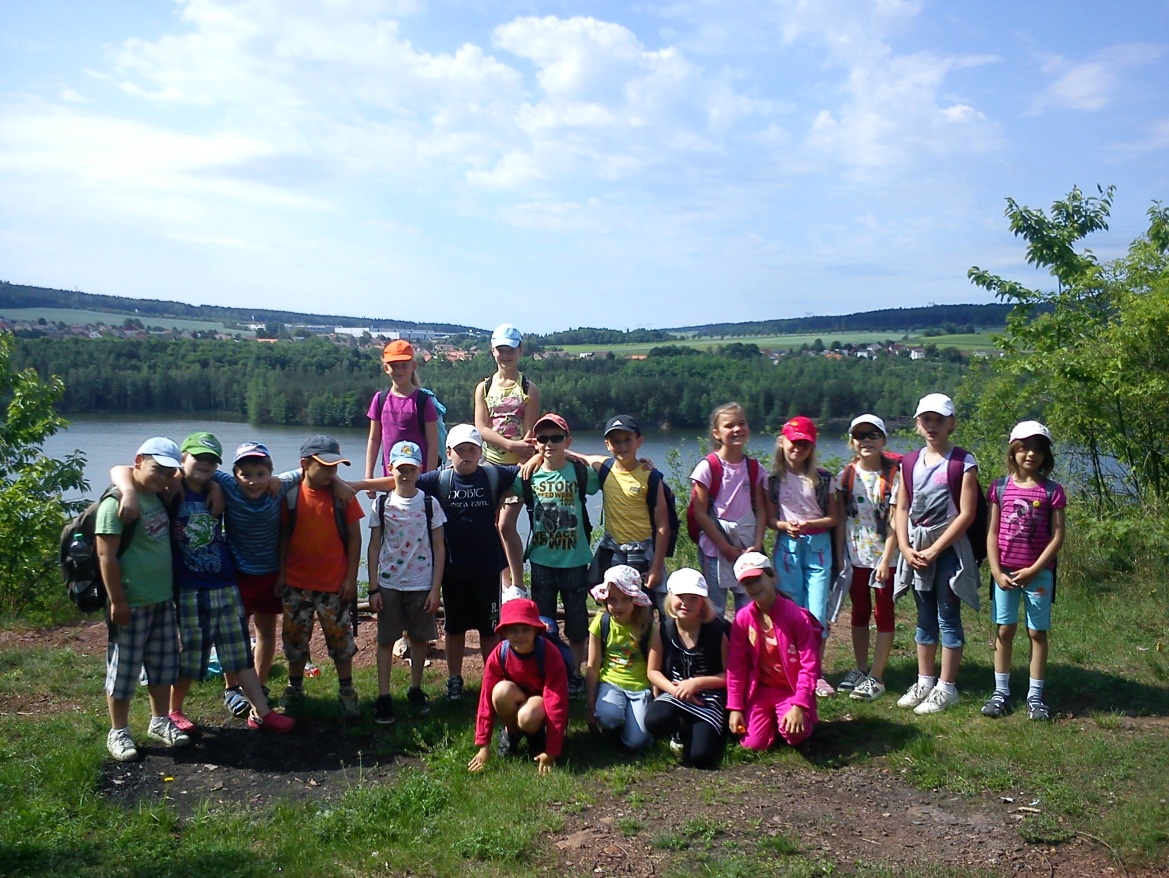 Dlouhodobý projekt – „SOUŽITÍ  ČLOVĚKA  SE  ZVÍŘETEM“Všichni žáci Základní školy v Čechově ulici v Rokycanech jsou zapojeni do dlouhodobého projektu „Soužití člověka se zvířetem“. Cílem je výchova k zodpovědnému vztahu ke zvířatům. Prohlubuje zájem žáků o zvířata kolem nás, domácí mazlíčky, lesní zvěř a zvířata v ZOO.V rámci projektu spolupracujeme mimo jiných organizací také s MINI ZOO Strašice. Paní Eva Bůchová  v rámci besed na škole poutavě seznamuje žáky se zajímavými informacemi nejen o exotických zvířatech, které jsou doplněné názornými ukázkami a výukovou videoprojekci. Mezi další organizace, s kterými spolupracuje již sedmým rokem naše základní škola v rámci výše uvedeného projektu, je obecně prospěšná společnost Pomocné tlapky (www.pomocnetlapky.cz), která se již od roku 2001 zabývá chovem, výchovou, výcvikem a předáváním asistenčních psů pro zdravotně postižené a canisterapií. Asistenční psi mohou částečně nahradit službu osobních asistentů, zvyšují samostatnost a sebevědomí postižených. Výcvik těchto psů je ze všech typů výcviku nejnáročnější a na rozdíl od výcviku vodících psů pro nevidomé se na něj nevztahuje státní příspěvek.Obecně prospěšná společnost Pomocné tlapky připravila pro školy speciální program, který je sestaven z krátké přednášky a ukázky asistenčních a slepeckých psů, doplněné videoukázkou a omalovánkou. Tento program V rámci sedmileté spolupráce s obecně prospěšnou společností Pomocné tlapky pořádáme pro žáky 1. – 9. ročníku „Výchovný program pro děti a mládež Pomocných tlapek“. Tento program je sestaven z krátké přednášky a ukázky práce, dovedností asistenčních a slepeckých psů, doplněn videoukázkou a omalovánkou. Většina zúčastněných programu si neumí na začátku vše co asistenční pes umí, ale po shlédnutí tohoto programu získá dostatek informací o chovu, výchově, výcviku a předávání asistenčních psů zdravotně postiženým občanům. V závěru je dostatečný časový prostor na zvídavé otázky žáků k tomuto tématu.Cyklus výchovně vzdělávacích pořadů Pomocných tlapek o.p.s. pro 1.stupeň ZŠ Rokycany, Čechova 855 - manželů Tomášů z Oseka u Rokycan v rámci dlouhodobého projektu „Soužití člověka se zvířetem“ Středa 9. 5. 2012:3 hod. – 2.A = 23 žáků ( omalovánky, plakátek, zpravodaj)4 hod. – 2.C = 21 žáků ( omalovánky, plakátek, zpravodaj)Středa 23.5. 2012:3 hod. –  1.A =  25 žáků (omalovánky, plakátek, zpravodaj)4 hod. –  2.B =  23 žáků (omalovánky, plakátek, zpravodaj)Středa 30.5. 2012:3 hod. – 1.B =  25 žáků (omalovánky, plakátek, zpravodaj)4 hod. – 1.C =  26 žáků (omalovánky, plakátek, zpravodaj)Celkem se zúčastní: 6 tříd =  143 žáků2.stupeňČeský jazyk   Jako každý rok běžná výuka byla obohacena o různé soutěže a kulturní akce.  Nestihli jsme letos včas podat přihlášku do řečnické soutěže Mladý Démosthenes, ale přesto většina vyučujících s žáky cvičila improvizovaný řečnický projev.  13. 12. 2011 se na naší škole konalo školní kolo soutěže v recitaci. Celkem se zúčastnilo 26 žáků 2.stupně. Úroveň vystoupení nebyla valná, jen několik jednotlivců dokázalo svůj zájem o přednes a interpretaci textů. Porota se usnesla, že v příštím školním roce bude podmínkou účasti přednes zpaměti (dosud se povolovalo ve školním kole výrazné čtení).  Do okresního kola postoupily žákyně Lucie Marešová, a Marie Bejčková za starší kategorii a Kateřina Krejčí a Hana Falátová za mladší kategorii. Nikdo z našich reprezentantů však do krajského kola nepostoupil.    27.3. 2012 se konala také již tradiční soutěž v hádání slov, Kufr. Každá třída vyslala dvě tříčlenná družstva a soutěžilo se ve dvou kategoriích. Nakonec zvítězilo družstvo 7.D v mladší kategorii a družstvo 9.D v kategorii 8.a 9. tříd.  Ve srovnání  s předchozími ročníky také úroveň výkonů klesá, žáci mají problém popsat požadované tvary, pojmenovat předpony, slovní druhy a podobně.  Rozhodně je třeba v této soutěži v dalších letech pokračovat, více procvičovat a postupovat důsledně přes třídní kola.   Tradičním obohacením výuky je návštěva divadelních představení. Letos trvalo několik měsíců, než jsme vůbec představení mohli objednat a výběr  byl vcelku omezený. 9. ročník shlédl 19. ledna  činohru Romeo a Julie v plzeňském Velkém divadle, což je osvědčená klasika. 8. ročník se pobavil vtipným představením Hrobka s vyhlídkou 25. ledna. Sedmý ročník jsme nakonec poslali 17. února na představení Přišel na večeři, protože do všech vhodnějších titulů zasahoval lyžařský kurz. Toto představení, založené hlavně na dialogu, bez živějšího děje, se žákům údajně příliš nelíbilo a hlavně bylo velice dlouhé.  Muzikál Cesta kolem světa za 80 dní , který jsme zvolili pro 6. ročníky, už také patří k osvědčeným a oblíbeným kusům. 6. třídy ho viděly 17. května.  Na jiná divadla už z časových a finančních důvodů jezdit nemůžeme.   Poslední kulturní akcí byla beseda se spisovatelem knih pro mládež, panem Vopěnkou, které se účastnili žáci 6.A a B v rokycanské knihovně. Kromě o knize žáci s autorem besedovali také o jeho zahraničních cestách za drsnými krásami přírody.Anglický jazykPředmět anglický jazyk je na naší škole již řadu let  vyučován od 1.ročníku. Vyučují ho z větší  části aprobovaní učitelé. Neaprobovaná výuka AJ probíhá zejména na 1. stupni.Kolegyně z 1.stupně s námi ale výborně spolupracovaly po celý rok.Do hodin AJ jsou  zařazovány všechny jazykové dovednosti jako čtení, poslech, ústní projev a písemný projev. Pro oživení jsou pak využívány  vhodné stolní  a pohybové hry, dramatizace, práce s časopisy, s texty písní, výukové programy Terasoft, on line learning, práce  s internetem a další.Vzhledem k velkému počtu vyučujících aj bylo letos velice obtížné pravidelně se scházet, a proto jsme věci řešili hned a operativně (přestávky, volné hodiny, po skončeném vyučování).Překážkou byla i častá  nemocností učitelů AJ, což narušovalo práci ostatním kolegům (nehodící se slučování jaz. skupin nevidíme pozitivně). Musíme ale konstatovat, že oproti minulým létům se situace zlepšila.Velice si ceníme výsledků, kterých dosáhli žáci 9.ročníků ve zkušebním testování v oddíle cizí jazyk. Je to pro nás odměna za dobře vykonanou a náročnou práci v hodinách aj.V jarních měsících se žáci z 6. až 9.ročníků tradičně zúčastnili okresního kola olympiády v AJ.V kategorii  starších žáků jsme obsadili   hezká 3.místa (Šternerová,Kamarýt). Žáci 5. ročníků v okresním kole tentokrát mnoho neuspěli. Koncepce výuky AJ  probíhala i  v tomto školním roce stále ještě na základě vytvoření skupin různé  jazykové vybavenosti a úrovně žáků.. Žákům bylo umožněno pracovat dle svého tempa , ve skupinách  s jazykově nadanějšími žáky bylo možné probírat učivo do větší hloubky, naopak slabším žákům se mohli učitelé více individuálně věnovat  a učivo častěji opakovat. Takto vytvořené skupiny byly  prostupné,což znamená, že žáci mohli být v průběhu roku  bezproblémově přeřazováni ze skupiny do skupin.Příští rok bychom uvítali plnou aprobovanost při výuce aj.V budoucích 7.ročnících žádáme o přerozdělení stávajících skupin pro velký počet žáků, což se odráží ve snížené efektivitě výuky.Německý jazykVýuka Nj probíhala jako další cizí jazyk v 6. až 9. ročníku, jako hlavní cizí jazyk v 7., 8. a 9. ročníku. Jazyk vyučovaly H. Moulisová, I. Čáslavská, A. Komasová a L. Hudečková.Soutěže: 8.2. 2012 proběhlo okresní kolo olympiády v německém jazyce. Tento rok byly Ministerstvem školství vytvořeny nové kategorie. Základní školy s menší hodinovou dotací jsou ve stejné kategorii s jazykovou školou a gymnáziem. Soutěž začíná být soutěží jen škol s větší hodinovou dotací a škol s talentovanými žáky. Příprava žáků je velmi náročná. Obsadili jsme v kategorii 1.B- 3. místo – Miroslav Sochor (připravila Moulisová). 3.   Další vzdělávání: H. Moulisová je zapojena v  projektu pro učitele německého jazyka,který pořádá Pedagogické centrum v Plzni v kooperaci se vzdělávacím centrem Hausam Maiberg v Německu.       4.  Projekt EU – Peníze do škol – po dobrých zkušenostech z minulého roku probíhala                     výuka talentovaných i slabších žáků.                     Ruský jazyk       Ruský jazyk se vyučuje od 6. do 9. třídy jako druhý cizí jazyk..  V 6.ročníku jsou 3 skupiny, vyučující J,Svobodová a I.Čáslavská, v 7.ročníku jsou 2 skupiny, vyučující J.Svobodová a I. Čáslavská, v 8.ročníku pracují 3 skupiny, vyučující J,Svobodová, I.Čáslavská a I. Křikavová, v 9,ročníku jsou 2 skupiny, vyučující J.Svobodová a I. Čáslavská.Žáci používají k učebnicím Pojechali pracovní sešity, které v 6,ročníku slouží jako písanky pro nácvik azbuky.V 6.ročníku je velká ochota učit se a poznávat neznámé písmo.Velká většina dětí zvládne azbuku bez problémů. Ve vyšších ročnících s přibývajícími úkoly u části dětí ochota učit se klesá. V loňském a letošním roce se vyučovaly eurohodiny.Hodiny byly zaměřené v letošním roce na žáky 8.ročníku s problémy ve výuce. Cílem bylo doučit a procvičit základy slovní zásoby, mluvnice a procvičovat  porozumění a konverzaci.Soutěže v ruštině: kromě Soutěže v recitaci žádné nejsou. V letošním roce jsme se recitace nezúčastnili, nemáme žádný talent s hereckými schopnostmi.Dějepis	Ve školním roce 2011-2012 opět někteří učitelé dějepisu připomínali žákům významná výročí naší vlasti prostřednictvím rozhlasových relací. Ve třídách s žáky diskutovali a podrobněji vysvětlovali, co se kdysi stalo a proč slavíme např. 28. říjen, 1. květen … Na škole funguje interaktivní tabule v |VI.B, kde jsou nainstalovány některé výukové programy. (Aj, D 7, D 6). Učitelé se seznamují s novými způsoby výuky a tvoří vlastní vzdělávací programy. 	Účast na školeních byla letos značně omezena ( chybí finanční prostředky). V září se zúčastnila školení p. Vlčková – exkurze Památky východních Čech. 	V únoru proběhlo okresní kolo dějepisné olympiády. Naši školu reprezentovali – Linda Šternerová, Jan Čarnogurský, Vladimír Holek. Testy se týkaly numismatiky a byly značně obtížné pro základní školu. 	Na zpracovávání DUMů se podílejí tři p. učitelky. Zatím máme vytvořeno 52 pracovních listů a testů. 	Pololetní prověrky – srovnávací – jsme zrušili. V průběhu roku dostávají děti kratší testy, samostatné práce, referáty. 	Podíleli jsme se na oslavách 50. výročí školy výstavou kronik a fotografií ze života školy. Zeměpis Soutěže:Olympiáda ze zeměpisu               Nejlepšího umístění dosáhl v kat.B:Ječmen ze 7.C/5.místo/.               Eurorébus-krajské kolo-postup se podařil po 5 letech ve 2 kategoriíchZ:01: 6.třídy/6.B/ :Treml,Lednická, PálekZ:o2:8.třídy/8.A/:Kaucká, Kovaříková, MotsyakExkurze: z finančních důvodů hodně omezeny ,proběhly např.Vodárna Plzeň,Vodní elektrárna Darová a Radnicko/povrchová těžba černého uhlí/-vše 8.A, 8.BV rámci projektu zvyšování kvalifikace v tech .oborech proběhla exkurze do technického muzea v Mnichově,na září se připravuje exkurze do Lince. Matemat.třídy 7.-9. se zúčastnily exkurze do VE Dlouhé Stráně.Přírodopis	Ve školním roce 2011/2012 proběhlo školní kolo v biologické olympiádě, kterého se zúčastnilo 8 žáků kategorie C (8.-9. ročník) a 7 žáků kategorie D (6.-7. ročník). V okresním kole kategorie D skončila Kateřina Urbánková na 5. místě. V mladší kategorii se umístila Juliana Černá na 12. místě a Lucie Varmužová na 17. místě.MATEMATIKA  SOUTĚŽEV  průběhu školního roku jsme zorganizovali několik matematických soutěží, které měly charakter dobrovolnosti a chtěli jsme obávaný předmět přiblížit i zábavnou formou.V říjnu 2011 proběhlo školní kolo SUDOKU, a to ve třídním, ročníkovém a celoškolním klání. .MATEMATICKÁ OLYMPIÁDA – školní domácí kolo - proběhlo  po ročníkách od 5. do 9. ročníku, domácí kolo bylo povinné pro všechny žáky matematických tříd. Výsledky kola okresního (psaná jen přední místa):5. ročník: 3. místo Michael GULYJ                                                                                                                                                                                                                                                                                                                                                                                                                                                                                                                                                                                                                                                                                                                                                                                     10. místo Jana SVOBODOVÁ6. ročník: 1. místo Lucie NUTILOVÁ (6. D)7. ročník: 4. místo Ondřej VALACH (7. D)               6. místo Marek SAVINEC (7. D)              10. místo Martin PAŠEK (7. D)8. ročník: 3. místo HANA VIMMEROVÁ (8. D)9. ročník: 6. místo Viktorie VEVERKOVÁ (9. D)               11. místo Jakub NUTIL (9. D)Soutěž MATEMATICKÝ KLOKAN byla na naší škole hromadná pro všechny žáky od 2. - 9. ročníku ve 4 kategoriích: Cvrček, Klokánek, Benjamín a Kadet. Z výsledků se vyhodnocovalo umístění v okresním kole:Kategorie Cvrček:    1. místo Šárka ŠPILAROVÁ (2. A)(134 žáků)                              Tomáš MAREK (2. A)                                               Jaroslav BROŽÍK (3.A)Kategorie Klokánek: 1. místo Martin ŠMÍD (4. A)(132 žáků)                4. místo Michal GULYJ (5. C)                                 5. místo Vojtěch ŠPILAR (5. C)Kategorie Benjamín: 1. místo Kristýna CAJTHAMLOVÁ (7. D)(162 žáků)                4. místo Ondřej VALACH (7. D)                                              Anna POLÁČKOVÁ (7. D)Kategorie Kadet:      2. místo Jan LUČKA (8. D)(154 žáků)                3. místo Vladimír HOLEK (8. D)                                 4. místo Jan ŘAPEK (8. D)                                              Jiří HUCL (8. D)Žáci 5., 6., 7. a 8. tříd se zapojili do matematické soutěže PYTHAGORIÁDA, kde opět následovalo okresní kolo.Výsledky: 5. ročník:  5. místo Valentina DUŠKOVÁ                                7. místo Martin VÁVRA                                              Tomáš VÁLA                                10. místo David KOZÁK                 6. ročník: nejlepší až na 16. místě Michaela PERHÁČOVÁ (6. A)                 7. ročník: 2. místo Ondřej VALACH (7. D)                                8. místo Marek SAVINEC (7. D)                 8. ročník: 6. místo Jan ŘAPEK (8. D)                                10. místo Jiří HUCL (8. D)Pro žáky 6. - 9. ročníku proběhla soutěž tříčlenných družstev MATEMATICKÝ TROJBOJ (piškvorky, sirky a matematický poker).Na závěr školního roku proběhne již tradičně ve všech matematických třídách testování logických schopností s názvem ŽOFKA.Individuálně se žáci zapojují do korespondenčního kurzu  PIKOMAT (s ČVUT Praha).Jiné soutěže jsme z důvodu nutné finanční spoluúčasti každého žáka zamítli.KROUŽKY A „JINÉ HODINY“Po celý rok probíhaly KROUŽKY se zaměřením na matematiku Kroužek matematiky – příprava k přijímacím zkouškám z matematiky a doučování a procvičování pro 8. ročník.V 6. třídách v rámci procvičování římských číslic proběhly hodiny Se zápalkami bezpečně, nadále se pokračuje v osvědčené práci s oblíbenými čtverečky (Tvořivá matematika :), v 7. a 8. třídách si žáci sami připravovali Hodiny plné kvízů, slovních úloh a křížovek podle probíraného učiva.Vzájemné hospitace probíhali nárazově podle potřeby (časová tíseň). Proběhly plánované hospitace učitelů matematiky.INTERAKTIVNÍ TABULE Danou tabuli v současné době používáme jako dataprojektor, jako tabuli s psaním – dotykové pero, powerpoint. Zažádali jsme o zakoupení programů, využíváme matematické a logické hry (které jsou originál k tabuli, bohužel jen v angličtině) k oživení hodin matematiky. Nemůžeme bohužel používat volně stažitelné programy z internetu, naše tabule nespolupracuje, což jsme konzultovali s kolegou L. Plimlem.Zažádali jsme o zakoupení programů pro MA – 2. stupeň do počítačové učebny.V současné době se jedná o zakoupení programu CABRI geometrie z peněz EU.Vznikla spolupráce mezi učiteli matematiky na 1. a 2. stupně – KlikováPŘIJÍMACÍ ZKOUŠKYPŘIJÍMACÍ ZKOUŠKY do matematické 6. třídy proběhly v květnu 2012. Bylo přijato 26 žáků, kteří složili přijímací zkoušky a nejlépe prošli přijímacím řízením.FYZIKASOUTĚŽEV  průběhu školního roku se žáci naší školy zúčastnili několika soutěží:ASTROOLYMPIÁDA  ve dvou kategoriích 6.,7.ročník a 8.,9. ročník, úspěšní řešitelé postoupili do korespondenčního kola.Z první kategorie postoupilo 6 žáků, z druhé 11 žáků.(Z okresu Rokycany jsme dvě školy, které se této soutěže účastní)Z kola krajského naši školu  na celostátním kole reprezentovali  Helana Getachewová (7.D) a Jan Čarnogurský(8.D).ARCHIMEDIÁDA – účastnili se vybraní žáci 7.tříd. Školu reprezentovali na kole okresním Marek Savinec (7.D) – 1.místo, Jiří Veselý (7.D)- 4.místo,  Martn Pašek (7.D)-5.místo a Julius Šesták(7.D)-6.místo.FYZIKÁLNÍ OLYMPIÁDA  - proběhlo školní kolo, žáci z prvních míst postoupili do okresního kola .Z 9.ročníku Josef Doležal (9.D), který postoupil do krajského kola, Alois Perháč (9.A)-7.místo a Barbora Tománková(9.A)-8.místoZ 8.ročníku se na 2.místě umístila Štěpánka Titlová(8.D), Vít Bezděkovský(8.D) 4.místo a Jan Čarnogurský (8.D) 5.místo. Na místě 9.se umístil Tomáš Cinke( 8.B).UKÁZKOVÉ HODINYUKÁZKOVÁ HODINY a vzájemné hospitace se provádějí dle časových možností a probíraného učiva, vyučující konzultují laboratorní práce.V rámci projektu EU se v 6.ročníku půlily hodiny v 6.D z důvodu praktického procvičení získaných znalostí a v 6.A pro individuální přístup k žákům s poruchami učení.EXKURZEV září se v Plzni tématicky zaměřené akce VĚDA A TECHNIKA V ULICÍCH . Na vlastní kůži se přesvědčili o působení fyzikálních zákonů, některé si sami vyzkoušeli, u mnohých se pobavili.Dále jezdí třídy do TECHMÁNIE do Plzně na programy, speciálně zaměřené na probíranou látku.V dubnu se 80 žáků výběrových tříd 7.-9.ročníku zúčastnili jednodenní exkurze do Technického muzea v Mnichově v rámci projektu EU.V květnu se uskutečnila 3denní exkurze do přečerpávací vodní elektrárny Dlouhé Stráně, technického muzea v Kopřivnici a výrobu ručního papíru ve Velkých Losinách v rámci projektu EU. Jednalo se o třídy 8.D a 9.D.Spolupracujeme s Rokycanskou hvězdárnou. 9.ročníky se zúčastní přednášky DalekohledyV rámci svého učebního plánu.Učitelé se individuálně účastní přednášek na Pedagogické fakultě a Rokycanské hvězdárně.Rodinná výchovaBěhem roku se v tomto vyučování uskutečnila pouze jedna akce: Program prevence neplánovaného těhotenství a interupcí. Tato akce byla zařazena do výuky 8. a 9. tříd na únor a březen. Jednalo se o dvouhodinovou přednášku s následnou jednohodinovou diskusí se žáky. Dvouhodinovou přednášku s diskusí vedla lektorka paní Jitka Kultová z Národní iniciativy pro život o. p. s.Tato akce byla kladně přijata žáky a oceněna vyučujícími.Hudební výchovaOd září 2011 fungují na škole dva pěvecké sbory – sbor 1. stupně a sbor 2. stupně. Děti se během školního roku účastnili různých veřejných akcí, jako např. vystoupení na Dni Rokycan, vánoční koncerty, vystoupení v KKK v Rokycanech, v domově důchodců, na Akademii školy, Dni otevřených dveří apod. V březnu se pěvecké sbory poprvé zúčastnily Krajské přehlídky dětských sborů, kde si vyzpívaly bronzové pásmo. Sbory vede Mgr. Hana Peštová. Klavírní doprovody zajišťuje Mgr. Jana Fránová.SPORTOVNÍ SOUTĚŽEVe 20 okresních soutěžích pořádaných okresní radou asociace školních sportovních klubů Rokycany se naše škola umístila v různých kategoriích na:1. místo (16 x)2. místo (7 x)3. místo (1 x)V několika soutěžích jsme postupovali i do regionálních kol, kde výsledky byly následující:7. místo – regionální finále ve florbale (starší hoši)7. místo – regionální finále v házené (starší dívky)6. místo – regionální finále McDonald cup (hoši 4. – 5. třída)6. místo – regionální finále Poháru rozhlasu (atletika) (starší dívky)4. místo - regionální finále Poháru rozhlasu (atletika) (mladší hoši)3. místo - regionální finále McDonald cup (hoši 1. – 3. třída)2. místo – regionální finále v basketbale (starší dívky)Výroční zpráva enviromentální výchovy -  EkoškolaVe školním roce 2011/2012 se podařilo úspěšně zvládnout obhajobu titulu Ekoškola. Tentokrát je titul platný již na 5 let.V říjnu 2011 se naše škola přihlásila do projektu na snižování odpadů. Tento projekt probíhal v 7 fázích, které zpracovávali žáci během hodin schůzek Ekotýmu. Celý projet byl zakončen projektovým dnem. Za tento projekt získal Ekotým finanční odměnu, ze které bude moci financovat odpadové hospodaření školy.Během měsíce října proběhl sběr žaludů a kaštanů. Za nasbírané plody získala škola finanční odměnu. Žáci, kteří nasbírali nejvíce plodů, byli za odměnu pozvání do Zoo Plzeň.Ve druhé polovině prosince proběhl Vánoční jarmark. První i druhý stupeň do té doby vytvářel výrobky při pracovních činnostech a výtvarných výchovách, které se posléze prodávali příchozím rodičům. Během Vánočního jarmarku se uskutečnil Vánoční koncert, na kterém vystoupili žáci jak prvního, tak i druhého stupně. Organizaci měly na starosti enviromentální pracovnice p. uč.Holá a p. uč. Sýkorová.20.4.2012 se v rámci Ekoškoly zorganizoval každoroční Ekoden, kdy žáci prvního i druhého stupně vyrazili za úklidem v okolí Rokycan. Vycházky byly cílené na vrcholy v okolí města. Byla navázána spolupráce s Lesy města Rokycan, které se postaraly o svoz nasbíraných odpadků.V měsíci dubnu byla naše škola pozvána ke každoročnímu úklidu Rokycanské stráně. Tohoto úklidu se účastnil Ekotým, který pomohl odstranit nečistoty u Klabavské přehrady.Jako další akce měsíce se pořádal každoroční sběr papíru a PET víček. Během těchto třech dní se na nasbíralo 4,2t odpadu. Tato akce vyvrcholila odvozem sběru specializovanou firmou.Organizace pro 1. stupeň: p.uč Sýkorová, pro 2. stupeň p.uč Holá.Na závěr školního roku se upořádala sbírka pro psí útulek v Němčovicích. Žáci mohli přinášet použité deky, pelíšky, náhubky, vodítka a také potravu pro opuštěné zvířata.Další akcí na závěr školního roku bylo vyvrcholení výběrového řízení pro projet na Zelenou zahradu. K vyhotovení projektové dokumentace byl vybrán Ing. Rákos. Během měsíce června začala realizace projektu, která pokračovala i během letních prázdnin..Zpráva školního speciálního pedagoga za 1. stupeňK datumu 21.6. 2012 je na 1.stupni ZŠ integrováno celkem 58 žáků se speciálními vzdělávacími potřebami. Z toho 10 žáků s vadami řeči, 1 žák se zrakovým postižením, 1 žák s tělesným postižením, 4 žáci s lehkou mentální retardací, 6 žáků s poruchou chování, 31 žáků se specifickými poruchami učení, 1 žák mimořádně nadaný, 4 žáci sociálně znevýhodnění a 36 žáků s obtížemi.Při výuce (plnění IVP) 13 integrovaným žákům, kteří mají doporučení z  PPP nebo SPC, pomáhá pět asistentek pedagoga – Taťána Kučerová, Květuše Hrnčířová, Mgr. Jarmila Nová, Jana Horčičková, Mgr. Lenka Dientsbierová. Chtěla bych jim poděkovat za jejich výchovně vzdělávací práci za celý školní rok.Výuka Ambulantně nápravné péče probíhá v tomto školním roce na 1. stupni ve čtyřech skupinách nultou hodinu ( první pro 5.třídu, druhá pro 4.třídu, třetí pro 3.třídu, čtvrtá pro 1. a 2.třídu). Integrovaní žáci s vývojovými poruchami učení využívají v rámci Ambulantně nápravné péče těchto učebnic a pomůcek: čítanky pro dyslektiky, pracovní sešity pro dyslektiky, čtenářské tabulky (základní, rozšiřující), bzučák na rozlišování délek samohlásek, psací potřeby trojhranného programu, puzzle různých velikostí, stavebnice Cheva, Seva,…, počítačové programy z řady DysEdice 	Vzhledem k tomu, že naše základní škola integruje velký počet žáků, kde nejsou pouze žáci s vývojovými poruchami učení, ale i s tělesným, zrakovým nebo mentálním postižením zřídila Ergoterapeutickou dílnu. Nyní ji tvoří dětský speciální ergoterapeutický stůl s možností horizontálního a vertikálního nastavení, pískovnička s doplňky, puzzle různých velikostí, provlékací desky, mozaiky, labyrint s korálky, magnetická mozaika, krychle na procvičení jemné motoriky a Keramická dílna. Ergoterapeutická dílna se využívá celoročně ke skupinové nebo individuální práci, využívají ji integrovaní, ale i ostatní žáci školy.	Cílem ergoterapie  je léčba prací, přispívá k léčbě zdravotně postižených osob (ale nejen jich) vhodně vybranou pracovní, zájmovou, nebo sebeobslužnou činností. Slouží také jako projev lidské solidarity a komunikace s handicapovaným žákem a jeho rodiči, má mu umožnit žít plnohodnotným životem a nalézt společenské uplatnění. Ergoterapie působí psychoterapeutický, posiluje sebedůvěru a aktivní postoj k životu.Pomůckami, kterými je vybavena Ergoterapeutická dílna na škole, pomáháme u žáků rozvíjet jemnou motoriku rukou, správné držení psacího náčiní nejlépe trojhranného programu, logické myšlení, koordinaci pohybů končetin, cílený pohyb ruky, koordinaci rukou a očí, pravolevou orientaci.Individuální logopedická péče probíhá na škole pod vedením speciálního pedagoga Mgr. Radky Valachové. V letošním školním roce má v péči 10 žáků.Spolupráce s Mgr. Silvií Janovcovou z PPP Rokycany v rámci konzultačních hodin pro učitele a rodiče v termínech: 3.1., 14.2., 3.4., 22.5.,19.6. 2012 v čase od 13:00 do 15:00 hod.Školní družina - Ambulantně nápravná péče zde probíhá i v letošním školním roce pod vedením speciálního pedagoga Reginy Lukačovičové, která má v péči  12 žáků (2. + 3. třída).Ve druhém pololetí (03/2012 – 05/2012) se konal Program „Předškoláček“ 2012 -  , který je v 10 setkáních zaměřený na rozvoj všech oblastí důležitých pro úspěšný vstup, adaptaci dítěte do první třídy.ZŠ Rokycany Čechova 855 spolupracuje s těmito institucemi:PPP Rokycany, Jiráskova 181, 337 01 RokycanyPPP Částkova 78, 312 00 Plzeň - SlovanySPC pro tělesně postižené při Základní škole a Odborné škole, 330 22 ZbůchSPC při 1.ZvŠ, Macháčkova 45, 318 09 PlzeňSPC pro děti  s vadami řeči, Ke Špitálskému lesu 3, 312 00 PlzeňSPC pro zrakově postižené, Nad Týncem 38, 312 18 PlzeňSPC pro sluchově postižené při ZŠ a MŠ pro sluchově postižené, PlzeňSPC „Dítě“ pro děti s Downovým syndromem, Štíbrova 1691, 182 00 Praha 8 INEL – SANTÉ, s.r.o. Plzeň – Paedr.PhDr. Eduard Hejduk, Ph.D.Pomocné tlapky o.p.s., Kratochvílova 1073, 332 02 Starý Plzenec (manželé Tomášů, canisterapie, Výchovný program pro děti a mládež – výchova a výcvik asistenčních psů)      -    DYS – centrum Praha, Korunovační 8, 170 00 Praha 7       -   Institut pedagogicko-psychologického poradenství ČR, Novoborská 372,190 00 Praha    Zpráva školního speciálního pedagoga 2.stupněV tomto školním roce jsme na podkladě vyšetření v PPP a SPC integrovali 44 žáků. Z toho byla jedna žákyně se zrakovým postižením, 1 žákyně s tělesným postižením, 3 žáci s lehčí mentální retardací, 1 žák s SPCH, zbytek tvořili žáci s SPU. Všichni pracovali podle IVP a účastnili se hodin ANP, které jsme realizovali ve třech vyučujících blocích. Někteří žáci docházeli pravidelně a pracovali výborně, jiní chodili na hodiny sporadicky, neměli o práci zájem. V ojedinělých případech byla integrace žáka v průběhu roku po domluvě s rodiči ukončena. Na škole jsme dále evidovali 22 žáků s různými vzdělávacími obtížemi. I k těmto by měli pedagogové přistupovat individuálně a tolerovat jejich určité znevýhodnění ve vyučovacím procesu. Bohužel se tak neděje u všech pedagogů, stejně jako i v přístupu k žákům s IVP. Z tohoto důvodu jsme v tomto roce na naší škole uskutečnili několik společných konzultací s pracovnicemi z PPP a třídními učiteli, kde byly všechny problematické věci diskutovány. Na škole je množství krizových situací, které řešíme společně se školním speciálním pedagogem pro 1.stupeň, výchovným poradcem a vedením školy.ZPRÁVA Z LOGOPEDICKÉ PÉČE   Do individuální logopedické péče na naší škole jsou zařazeni žáci s těžkými vadami řeči, tzn. děti s opožděným vývojem řeči, dysfázií, koktavostí a dalšími vadami. Pro každého žáka je vypracován individuální vzdělávací plán, který zohledňuje vadu řeči, třídní učitelé jsou seznámeni se všemi chybami, kterých se může žák dopustit a které vyplývají především z nesprávné artikulace.   Ve školním roce 2011/2012 navštěvovalo logopedickou péči 11 žáků s těžkou vadou řeči, pěti  z nich pomáhal v práci pedagogický asistent. Žáci chodili do 1. , 2. a 3. ročníků. Individuální logopedická péče probíhá 1krát týdně, časový rozsah je přizpůsobený věku dítěte a typu vady. Žáci 1. a 2. tříd kombinují při logopedii práci skupinovou (rozvoj slovní zásoby, sluchová cvičení, cvičení na rozvoj fonematického sluchu atd.) a individuální, ve které procvičuji s každým dítětem artikulační cvičení podle jeho konkrétní vady a podle doporučení logopedky. Starší děti mají logopedii 30min týdně zaměřenou již především na individuální odstranění konkrétní vady.    Při tvorbě vzdělávacích plánů spolupracuji s SPC pro děti s vadami řeči v Plzni a při konkrétní nápravě jednotlivých hlásek vycházíme z doporučení klinické logopedky Mgr. Michaely Černé, v jejíž péči jsou všechny děti.   Na konci tohoto školního roku bude logopedická péče ukončena u 4 dětí.Mgr. Michaela Černá v současné době vybrala z budoucích prvňáčků 3 děti s těžkou vadou řeči  a rodičům byla navrhnuta možnost navštěvovat  indiv.log.péči ve škole. Do tříd bude i nadále integrováno 5 dětí, kterým bude  při vyučování  pomáhat asistentka pedagoga.    Logopedická péče ve škole je maximálně využita a díky novým pomůckám, které umožňují hodiny zpestřit logopedickými hrami a soutěžemi, jsou děti v hodinách aktivnější a lépe spolupracují.Údaje o výsledcích inspekční činnosti provedené ČŠIProtokol č.j. ČŠIP 740/11 P z kontroly ve dnech 12. a 13. října 2011.	Předmět kontroly : Dodržování ustanovení školského zákona a souvisejících prováděcích právních předpisů vykonávaná podle ustanovení § 174 odst. 2 písm. d) zákona č.561/2004 Sb., o předškolním, základním, středním, vyšším odborném a jiném vzdělávání (školský zákon), ve znění účinném v kontrolovaném období v oblasti dokumentace škol a vedení školských zařízení.Shrnutí výsledků kontroly: Kontrolou dodržování výše uvedených vybraných ustanovení školského zákona a zákona o pedagogických pracovnících nebylo zjištěno jejich porušení.Výsledek prošetření stížnosti č.j. ČŠIP – 137/12 PZe čtyř bodů stížnosti jsou dva nedůvodné jeden neprokazatelný a jeden z části nedůvodný a z části neprokazatelný.Základní údaje o hospodaření školyÚdaje o zaměstnancích Zpráva o hospodaření (v tisících Kč)a) Příjmy (kalendářní rok 2011)z toho výše příspěvku obce poskytnutého na základě udělené výjimky MŠMT dle § 6 zákona č. 29/1984 Sb., školský zákonb) Výdaje (kalendářní rok 2011)c) Plnění závazných ukazatelů (kalendářní rok 2011) – jen ze státního rozpočtu (vč.   rozvoj. programů) v tis.KčDoplnit komentář k případným rozdílům.*  V příjmech dotací státního rozpočtu jsou zahrnuty i dotace poskytnuté na rozvojové programy a z EU.** Ve výdajích  státního rozpočtu jsou zahrnuty i výdaje na rozvojové programy a z EU.Zpráva o použití prostředků na DVPP (počet pracovníků,  objem vynaložených  Kč),  v rámci jakého programu (viz Pokyn  ministra školství č.j. 11 336/2001-25, Věstník MŠMT č. 8/2001 )Údaje o zapojení školy do rozvojových a mezinárodních programů – projekty EUProjekt VIP – Kariéra (od 1.9.2005 – IPPP ČR Praha)Projekt  RŠPP - VIP II ( od 1.7.2009 - IPPP ČR Praha )Projekt RAMPS – VIP III (od 1.1.2012 – NÚV Praha)Zapojena: Mgr. Jana Štercliová – školní speciální pedagog pro 1.stupeň ZŠ                 Mgr. Ilona Křikavová – školní speciální pedagog pro 2.stupeň ZŠNaše základní škola byla v roce 2005 zařazena výběrovým řízením do projektu VIP – Kariéra. Tento tříletý projekt byl spolufinancován Evropskou unií a státním rozpočtem České republiky. Hlavní myšlenkou tohoto projektu je činnost Školního poradenského pracoviště na školách.Projekt VIP – Kariéra byl uzavřen dne 30.9.2009 závěrečnou konferencí v Praze, kde se prezentovalo naše školní poradenské pracoviště.Další rok školní poradenské pracoviště fungovalo díky realizaci systémového projektu Rozvoj a zdokonalení integrovaného diagnostického, informačního a poradenského systému v oblasti vzdělávání a volby povolání (VIP – Kariéra) v rámci Operačního programu Rozvoj lidských zdrojů.Od 1.7.2009 navazuje další projekt RŠPP - VIP II, kam byla opět naše základní škola zařazena na základě výběrového řízení. V rámci projektu pracují na škole dva školní speciální pedagogové, kteří mají svoji činnost rozdělenou na první a druhý stupeň. Práci našeho školního poradenského pracoviště průběžně konzultujeme na metodických návštěvách s metodičkou. Školení v rámci projektu se konají v IPPP ČR Praha.Od 1.1.2012 navazuje pokračující projekt RAMPS – VIP III, který má přispět k provázání školních a školských poradenských služeb, včetně zapojení středisek výchovné péče a nastavení metodické a supervizní podpory pracovišť.Projekt „Centra podpory inkluzivního vzdělávání“ (od 1.9. 2010 – IPPP ČR Praha) Projekt je individuální projekt MŠMT, jehož je partnerem je IPPP ČR Praha. Zaměřuje se na ověření a nastavení podmínek inkluzivního vzdělávání na základních školách.Tento projekt nabízí např.:- průběžnou konzultační a poradenskou podporu - zprostředkování dalšího vzdělávání pedagogických pracovníků (na naší ZŠ se uskutečnilo 12.10.2011 školení „Syndrom vyhoření“, kterého se zúčastnilo 8 pedagogů naší školy. Po absolvování každý obdržel osvědčení a v druhém pololetí se uskutečnilo pokračování 28.3.2012 – „Syndrom vyhoření II. – praktická část“)- zprostředkování pomůcek na podporu inkluzivního vzdělávání (naše ZŠ již dostala objednané podle seznamu)- poradenství při získávání asistentů pedagoga, logopedů,….Projekt OPVK – Brána ke vzdělávání Oblast podpory 1.2. Školní čtenářské kluby posilující rovné příležitosti dětí a žáků se SVP.Projekt OPVK – Zvyšování kvalifikace v technických oborechOblast podpory 1.1. Inovace výuky ve třídách s rozšířenou výukou matematikyProjekt OPVK – EU peníze do školOblast podpory 1.4. Zlepšení podmínek pro vzdělávání na základních školáchProjekt KÚPK – Zelené školní zahradyPodpora ekologických školních zahrad. Přeměna tradičních školních zahrad na ekologické.Projekt KÚPK – Klíče pro život – DDM Radovánek KaznějovPodpora volnočasových aktivit dětí se SPU. Partner v projektu DDM RadovánekÚdaje o zapojení školy do dalšího vzdělávání v rámci celoživotního učeníVětšina pedagogů má k celoživotnímu učení pozitivní postoj. Chápou ho jako potřebu, jako nedílnou součást své profese a dalšího života. Vědí, že další profesní vzdělávání je nezbytná podmínka k udržení potřebné úrovně znalostí, odpovídající odbornému vývoji i v práci pedagogů. Zúčastňují se vzdělávání, které probíhá ve vzdělávacích institucích v rámci přijatého vzdělávacího systému a toto vzdělávání vede k získání uznávaných certifikátů a kvalifikací.K dalšímu vzdělávání pedagogických pracovníků jako důležité součásti celoživotního učení je zpracován plán DVPP. Velkým nedostatkem je nedostatek prostředků na vzdělávání v rozpočtech poskytovaných MŠMT cestou KÚ.Za další vzdělávání v rámci celoživotního učení považuji vzdělávání přímo na pracovišti, kde pracují okresní metodici některých předmětů - Mgr. Hana Durajová, Mgr. Libuše Hráchová, Mgr. Helena Moulisová, Mgr. Eva Vlčková, Ladislava Veselá  jsou zapojeni do projektu ESF a jako metodici jednotlivých předmětů se pravidelně zúčastňují seminářů na KCVJŠ. Jejich poznatky škola využívá k seznámení pedagogů s metodickým rejstříkem a k podpoře významu kooperativního učení - to vše využitelné při práci s RVP a ŠVP.  Celoživotní vzdělávání je přirozenou doprovodnou součástí každodenního života na naší škole a na rozdíl od formálního a neformálního učení není vždy učením záměrným. Je velmi důležité pro začínající a nové učitele na škole formou vzájemných konzultací a hospitací. Na pracovišti je na velmi dobré úrovni a je důležitým zdrojem inovací metod vyučování a učení.Závěrečné zhodnoceníJe stále nutné, motivovat učitele se snaze vést vyučovací hodiny tak, aby byly pro žáky zajímavé. Neustále si uvědomovat, že žáci tu nejsou pro nás, ale my pro ně. Tvořivými metodami a formami práce vyučuje převážná většina učitelů školy, i když učitelé v dnešní době si musejí spoustu věcí připravovat ve svém volném čase. Celá naše společnost by se měla zaměřit na otázku „Chceme individualizovaný přístup“? Pak se musí snížit počty žáků ve třídách, musí být k dispozici finanční prostředky na moderní pomůcky. Je nutné minimalizovat administrativu, aby učiteli zbýval čas na přípravu a promýšlení další práce a na nezbytný odpočinek. Musí mu být nabídnuta široká škála vzdělávání v oblastech, kde se v praxi objevila potřeba doplnění znalostí dovedností a připravit ho na to, aby dokázal řešit zhoršující se vztahy mezi dětmi, nárůst šikany a upevnit jeho pozici pro jednání hlavně s rodiči. V době, kdy žáci osmých a devátých tříd nemají motivaci dosahovat lepších výsledků a učitele při současné legislativě provází pouze bezmoc při jednání se žáky a jejich rodiči a nemá žádné zákonné prostředky pro dosažení zlepšení, žáky se sníženými známkami z chování, s dostatečným i nedostatečným prospěchem na vysvědčení přijímají střední školy i na maturitní obory, nemůžeme od učitelů pouze chtít, aby tvořivě učili.Jako ředitel školy vedu své učitele soustavně k novým, tvořivým metodám a formám práce, které v práci učitelů školy převažují, ale pokud jsou ve vyšších ročních výrazné kázeňské problémy v takové míře, že učitel žáky nezvládá, musíme se vrátit k tomu, že na škole bude především kázeň a řád, a pak budeme s dětmi i ve vyšších ročnících tvořivě pracovat.	A to si myslím že se nám daří, protože ve srovnání s předchozími roky se situace na škole zklidňuje a získáváme více času a prostoru na naši tvořivou práci se žáky, kteří mají zájem o vzděláníVýroční zpráva byla projednána na pedagogické raděProjednána v radě školy Předána zřizovateli 									Mgr. Bohumil Nosek									    ředitel školyJméno pedag. pracovníkaNázev vzdělávací akceTermín uskutečnění(měsíc)Stručné a jasné hodnoceníMgr. Jana ŠtercliováSyndrom vyhoření12.10.2011 – Syndrom vyhoření28.3.2012-Syndrom vyhoření – praktická částToto školení se uskutečnilo bezplatně v rámci projektu CPIV, zúčastnilo se ho 8 pedagogických pracovníků,po absolvování všichni obdrželi osvědčení. Výbornou lektorkou byla psycholožka L.Hrabětová a školení bylo přínosem pro naší práciMgr. Táňa Tučkovástudium Aj na ZČU v Plznileden 2012 – ukončení studiarozšíření aprobace o výuku anglického jazyka, náročné, ale přínosnéMgr. Ladislava VeseláProfesionální dokumenty v MS Word efektivně, Adobe Photoshop1. 2. – 3. 2. 2012rozšíření znalostí, přínosnéMgr. Ladislava VeseláJazykový kurz AJ pro učitele (Gymnázium Rokycany)Září 2011 až prosinec 2011Dvouleté studium zakončeno napsáním testu a získáním certifikátuMgr. Radka ValachováJazykový kurz AJ pro učitele (Gymnázium Rokycany)Září 2011 až prosinec 2011Dvouleté studium zakončeno napsáním testu a získáním certifikátuDagmar VávrovCŽV – Učitelství AJ pro ZŠ (Plzeň)Září 2011 až leden 2012Studium úspěšně ukončeno  závěrečnou zkouškou 16.1. 2012Dagmar VávrováStudium Učitelství pro I. Stupeň (PlzeňZáří 2011 až červen 2012Studium nadále pokračuje, ukončen 3. ročník studiaDagmar VávrováJazykový kurz AJ pro učitele (Gymnázium Rokycany)Září 2011 až prosinec 2011Ukončeno předčasně z důvodu časové tísněMgr. Eva RothováAnglický jazykpro pedag. pracovníkyGymnazium RokycanyZáří – červen 2012Velmi efektivní upevnění a rozšíření anglického jazyka, každé pololetízakončeno testem.Ivana SixtováČtenářské kluby – Brána ke vzděláníúnorvelmi přínosné, mnoho námětů jak pracovat s dětmi, aby četly rády a s porozuměním, aby uměly s textem pracovat, aby uměly vyjadřovat své pocity z četby, atd.Světlana VáchováÚnavový syndromAkce mi dodala energii do další práce, relaxační techniky atd.Světlana Váchovástudium anglického jazyka  ve  VAPCcelý školní rokupevňování znalostí AjJarmila NováÚnavový syndrompoznávání nových metod relaxaceJarmila NováAnglický jazyk Gymnázium Rokycanyzáří 2011 – červen 2012získání znalostí z Ajcokdykdevánoční vystoupení fléten prosinec 2011ZŚ Čechova – vánoční jarmarkkroužek hry na zobcovou flétnu pod vedením Ladislavy Veselévystoupení fléten17. 5. 2012Komorní klub kultury v knihovně v Rokycanechkroužek hry na zobcovou flétnu pod vedením Ladislavy Veselé, dopoledne vystoupení pro školy, odpoledne pro veřejnostvystoupení fléten13. 6. 2012Domov Harmonie v Mirošověkroužek hry na zobcovou flétnu pod vedením Ladislavy VeseléAkademie řemesel - PlzeňkvětenPlzeňkroužek košíkářství pod vedením Ladislavy VeseléŠkolní akademie7. 6. 2012Sokolovna Rokycanykroužek hry na zobcovou flétnu pod vedením Ladislavy Veselévánoční besídka19. 12. 2011ZŠ Čechovatřída II. A a II. C – Valachová, VeseláAkademie řemesel - PlzeňKvětenPlzeňCezar-školní klub, SýkorováVýstava keramiky, S rolničkami na čepiciKvětenZámek MirošovCezar- školní klub, SýkorováŠkolní akademieČervenSokolovna Rokycany1.C, Sýkorováškolní liga miniházenézáří až červenPlzeňvybraní žáci ze 3. – 5. tříd (Sixtová, Kliková)vystoupení na školní akademiičervensokolovna Rokycanycelá třída 3.Bfinále soutěže ,,Nejlepší česká škola“ v Českém KrumlověčervenČeský Krumlovcelá třída 3.BSetkání dětských čtenářůbřezenDobříšvybraní žáci ze 3.B (doprovod J. Frϋhaufová)slavnostní zahájení činnosti čtenářských klubů dubenMěstská knihovna Rokycanyvybraní žáci z 1. – 4. tříd (Sixtová, Dudová, Kučerová, Frϋhaufová)školní akademiečervenSokolovna RokycanySvětlana Váchová (4.D)Naděžda Moravcová (5. C)turnaj ve vybíjené -školní a okrskové koloprosinec a dubenZŠ Čechova RokycanyLucie Kliková, vybraní žáciokresní kolo v dopravní soutěžikvětenRokycanyLucie Kliková, vybraní žáciAkademie7. 6. 2012Sokolovna RokycanyVystoupení celé třídy 2.B, Rothovátřída,vyučujícíakcetermínzhodnoceníAkce společné pro celý 1.stupeňKinderiáda – hudební pořadEkodenUkázky dravcůDen otevřených dveříAkademieSportovní denTřída plná pohodyBesip9.1.201230.4.201225.5.20126.6.20127.6.20128.6.2012Celý rokCelý rokProgramy organizované pracovníky PPP Rokycany s obsahem uzpůsobeným věku dětí a potřebám třídy. (Organizaci zajišťuje L.Kliková)Akce na dopravním hřišti, pravidla silničního provozu, praktická část.1.AMgr. Jana ŠtercliováSvětluška – DDM Rokycany30.9.2011Na několika stanovištích žáci plnili zadané úkoly coby zrakově postižení.1.AMgr. Jana ŠtercliováMini ZOO Strašice5.10.2011Žáci se v rámci besedy seznámili se zvířátky, ke kterým jim zajímavě povídala paní Bůchová1.AMgr. Jana ŠtercliováKnihovna Rokycany23.11.2011Zúčastnili jsme se besedy o knize D. Mrázkové – O Jácíčkovi1.AMgr. Jana ŠtercliováMuzeum Rokycany1.12.2011Vánoce se skřítkem Muzejníčkem  -  žáci se seznámili s vánočními tradicemi + PL1.AMgr. Jana Štercliová„Čertí škola“5.12. – 6.12.2011Zábavnou formou si žáci procvičovali matematiku a český jazyk1.AMgr. Jana ŠtercliováKnihovna Rokycany12.12.2011Zúčastnili jsme se besedy s ilustrátorem J.Fixlem1.AMgr. Jana ŠtercliováExkurze Karlštejn –betlémy16.12.2011Vánoční tradice, zvyky, betlémy vytvořené z různých matriálů1.AMgr. Jana ŠtercliováVánoční projekt19.12.-22.12.2011Vánoční tradice, zvyky, výroba přáníčka a svícnu1.AMgr. Jana ŠtercliováKnihovna Rokycany13.2.2012Seznámení s knihovnou a vypůjčení knih.1.AMgr. Jana ŠtercliováKnihovna Rokycany19.3.2012Vrácení a půjčení knih.1.AMgr. Jana ŠtercliováMuzeum Rokycany27.3.2012Výstava Dzungle ve vodě s doprovodným programem1.AMgr. Jana ŠtercliováKnihovna Rokycany2.4.2012Vrácení a půjčení knih.1.AMgr. Jana ŠtercliováMuzeum Rokycany3.4.2012Beránkovo putování za svátky jara- doprovodný program1.AMgr. Jana ŠtercliováZOO Plzeň27.4.2012Exkurze – Statek Lüftnerka – mláďata hospodářských zvířat +PL1.AMgr. Jana ŠtercliováVodní zámek Blatná18.5.2012Dětská prohlídka vodního zámku + výstava strašidel1.AMgr. Jana ŠtercliováBeseda Pomocné tlapky30.5.2012Beseda o výchově a výcviku vodících a slepeckých psů doplněná videem a omalovánkou1.AMgr. Jana ŠtercliováKnihovna Rokycany6.6.2012Hudební beseda Flétničkovi, vrácení a výpůjčka knih, divadelní pohádka Zmizelá škola1.AMgr. Jana ŠtercliováKnihovna Rokycany15.6.2012Písmenkování 1.cS.Sýkorová, 1.BM.DudováStrašidelná škola – projekt, spaní  ve škole24.-25.10.Vše proběhlo bez problémů, formování kolektivu, spolupráce1.cS.Sýkorová1.BM.DudováČert a Mikuláš  projekt5.12.Zvyky a tradice1.cS.SýkorováVánoce v muzeu+ besídka s ochutnávkou ván.cukroví22.12.Zvyky a tradice, staročeské svátky1.cS.SýkorováBeseda v knihovně, spisovatel Jiří Fixl12.12.Velmi pěkná beseda s autorským čtením1.cS.Sýkorová1.BM.DudováZoo – PlzeňúnorDoprovodný program, velmi pěkné, beseda s pracovníkem environmentálního centra 1.cS.Sýkorová1.BM.DudovábrusleníledenZdokonalování pohybových dovedností1.cS.SýkorováplaváníkvětenZdokonalování pohybových dovedností2.AR.ValachováplaváníListopad – prosinec5 lekcí s plavčíkem2.AR.ValachováAjax – beseda s policistkou1.11.2012Seznámení s nejčastějšími nástrahami a problémy světa kolem nás.2.AR.ValachováČertí škola1. – 2.12.2012Projekt prolínající všemi předměty má za úkol seznámit děti s fakty předvánočního období, oživit výuku, naučit děti spolupracovat. 2.AR.ValachováBeseda se spisovatelkou D.Krolupperovou2.12.2012Beseda o všech knihách paní spisovatelky. 2.AR.ValachováVánoční projekt19. – 22.12.2012Využití vánoční tématiky ve všech předmětech.2.AR.ValachováVánoční besídka19.12.20122.AR.ValachováProjekt čtenářské pasyLeden – červen1krát měsíčně návštěva knihovny za účelem zvyšování zájmu dětí o čtení, seznámení s knihami, které vyšly, čtení s porozuměním2.AR.ValachováKarnevalový den24.2.2012Děti se učí tento den v maskách.2.AR.ValachováVelikonoční projekt4.4.2012Velikonoční tématika prolínající všemi předměty.2.AR.ValachováDDM – Den Země26.4.2012Soutěže v areálu DDM2.AR.ValachováPomocné tlapky9.5.2012Beseda o asistenčních a slepeckých psech.2.AR.ValachováKnihovna – Harcíři25.5.2012Vystoupení skupiny historického šermu.2.AR.Valachová2.C L.Veselá                                                                                                                                                                                                        Školní výlet20.6.2012Výlet do Prahy, plavba lodí, prohlídka muzea strašidel a pražských pověstí.2.BE.RothováMini ZOO  Strašice5.10.2011Seznámení s živočichy chovaných v zajetí-plazi, obojživelníci, savci 2.BE.RothováKnihovna, beseda s D. Krolupperovou 2.12.2011Seznámení s dětskou spisovatelkou, od které jsme četli knihu.2.BE.RothováProjekt čertí škola2.-5.12.11Učení v čertích maskách a vytváření knihy z čertí školy – pracovní listy.2.BE.RothováVýlet Karlštejnbetlémy16.12.2011Ukázka vánočních betlémů.2.BE.RothováVánoční projekt21.-22.12. 2011Zdobení stromků pro zvířátka, koledy, vánoční tradice. 2.BE.RothováVelikonoční projekt3.-4.4.12Velikonoční zvyky, tradice, velikonoční dekorace.2.BE.RothováZOO – Plzeň27.4.2012Program zaměřen pro žáky 2. Tříd – ekosystémy v naší přírodě.2.BE.RothováVodní zámek Blatná18.5.2012Školní výlet2.BE.RothováKnihovna Rokycany – Harcíři25.5.2012Pásmo pro 2. třídy2.BE.RothováPomocné tlapkyprojekt30.5.2011Pomoc postiženým občanům, ukázka asistenčních psů2.BE.RothováKnihovna RokycanyLeden – červen 2012Každý měsíc chodily děti do knihovny půjčovat knihy, navykly si pravidelně navštěvovat knihovnu a číst zajímavé knihy.  2. CL. VeseláAjax – beseda s policistkou1.11.2011Dětem se beseda líbila, hravou formou se seznámily se zásadami bezpečnosti, dostaly Ajaxův zápisník2. CL. VeseláČertí škola2. a 5.12.2011Žáci se v podobě čertíků učili učivo motivované čerty, svátkem Mikuláše2. CL. Veselábeseda se spisovatelkou D. Krolluperovou2.12.2011Žáci v knihovně města Rokycany  besedovali o přečtené knize, seznámili se s další tvorbou této spisovatelky2. CL. VeseláVánoční projekt19. – 22.12.2011Žáci probírali učivo zaměřené na vánoční tematiku, zvyky2. CL. Veselá brusleníLeden  2012Zdokonalení bruslařských dovedností.2. CL. VeseláplaváníKvěten, červen 2012Zdokonalení plavecké zdatnosti.2. CL. Veseláknihovna 23. 1., 24. 2., 23. 3., 20. 4., 19. 6. 2012Projekt Čtenářské pasy – děti se seznamovaly s různými žánry literatury, do Zápisníku čtenáře zapisovaly přečtené knihy2. CL. VeseláKarnevalový den23.2.2012Žáci probírali učivo prodchnuté karnevalovou tematikou2. CL. VeseláVelikonoční projekt3. – 4.4.2012Žáci probírali učivo zaměřené na Velikonoce, zvyky2. CL. VeseláOslava Dne Země – DDM26.4.2012Žáci se zúčastnili soutěží s danou tematikou2. CL. VeseláPomocné tlapky9.5.2012Žáci se zúčastnili besedy o asistenčních psech2. CL. VeseláHarcíři25.5.20122. CL. VeseláŠkolní výlet Praha20.6.20123.AJ.FerklováKnihovna – projekt čtenářské pasy1krát měsíčněRozvoj čtenářských dovedností, zájem o četbu3.AJ.FerklováHvězdárna 17.4.2012Informace o vodě, ekologii, vesmíru3.AJ.FerklováProjekt Vánoce20. – 22.12.2011Tradice, význam, rukodělné činnosti3.BI.Sixtováprojektový den ,,Zvířecí svátek“říjenpoznávání zvířat, péče o ně , rozvoj spolupráce, rozvoj schopnosti hodnocení  a sebehodnocení3.BI.SixtováOrientační závodříjenDěti se učily přímo v terénu orientovat v krajině, určovat světové značky, pracovat s kompasem, GPS navigací, mapou, poznávat topografické značky, závod byl organizován ve spolupráci s DDM Rokycany.3.BI.SixtováKomentovaná procházka městem s průvodcemlistopadDěti se seznámily s historií našeho města, s památkami a významnými osobnostmi.3.BI.Sixtováprojektový den ,,Čertí škola“prosineckooperativní učení zábavnou formou3.BI.SixtováProjekt VánoceprosinecSeznámit děti s tím, jak se slaví Vánoce v ČR a v AJ, učit se pracovat podle pracovního postupu při přípravě nepečeného cukroví, rozvíjet pracovní návyky3.BI.SixtováVánoční posezení s rodičiprosinecPrezentace třídy, dovedností dětí, společné prožití příjemných chvil, prohloubit spolupráci s rodiči3.BI.Sixtovávýlet za poznáním – sklárna Nižbor, muzeum betlémů v Karlštejněprosinecpřiblížit dětem tradice a řemesla3.BI.SixtováProjekt ,,Nakupujeme“ledenVyužití matematických dovedností v praxi, učit se hospodařit s penězi, finanční gramotnost3.BI.SixtováProjekt ,,Pojďte s námi do pohádky“únorSeznámit děti se spisovateli K.J.Erbenem a B.Němcovou a jejich pohádkami,  rozvoj vyjadřovacích dovedností, dovednosti porozumět  čtenému textu a schopnosti spolupracovat.3.BI.Sixtováprojektový den ,,Masopust“únorpřiblížit dětem zvyky a tradice, rozvoj kreativity a spolupráce3.BI.Sixtováprojektový den,,Velikonoce“dubenpřiblížit dětem zvyky a tradice, rozvoj kreativity a spolupráce3.BI.Sixtováexkurze do ZOO v Plzni s výukovým programemdubenseznámit děti zábavnou formou se životem živočichů v jiných podnebných pásmech3.BI.Sixtováfinále soutěže ,,Nejlepší česká škola“červenreprezentace školy v celostátním kole3.BI.SixtováPravidelné návštěvy Městské knihovny v Rokycanech, besedy se spisovateliv průběhu celého školního rokuRozvíjet u dětí vztah ke knihám, přivést je ke čtení.3. CP.MaškováVycházka po Ro-kycanech  s prů-vodcem18.10.2011Prohlídka  historických památek  Rokycan3. CP.MaškováMini zoo19.10.2011Seznámení s životem zvířat3. CP.MaškováOrientační běh4.11.2011Navigace v terénu pomocí GPS. Práce s mapou.3. CP.MaškováBeseda v knihovněs p. Kratochvílem7.11.2011Seznámení s tvorbou pana Kratochvíla – spisovatel píšící pro děti3. CP.MaškováVýlet : Muzeum betlémů na Karlštejněa Sklárna Nižbor13.12.2011Seznámení s vánočními zvyky. Prohlídka betlémůz různých materiálů.Seznámení s procesem výroby skla ve sklárně.3. CP.MaškováSportovní den pro třetí třídy.19.12.2011Poměření sil žáků jednotlivých tříd v netradičních disciplínách.3. CP.MaškováHvězdárnaRokycany6. 3.2012Sluneční soustava – seznámení  s planetami  a SluncemInformace o souhvězdích3. CP.MaškováKoncert skupinyVodáci17. 4.2012Seznámení s hudebním stylem – country.3. CP.MaškováNávštěva ZOOPlzeň20. 4.2012Program – Zoohrádky. Žáci získali zajímavé informaceo zvířatech zábavnou soutěžní formou.3. CP.MaškováŠkolní výlet12. 6.2012Návštěva soutoku Berounky s Klabavou3.DJ.BrůjováVycházka s průvodcem po Rokycanech14.10.2011Seznámení žáků s historií Rokycan3.DJ.BrůjováBeseda o zvířatech2.11.2011Beseda s pracovníky Spolku ochrany zvířat ze Strašic3.DJ.BrůjováProjekt Čertí škola5.12.20113.DJ.BrůjováVýstava v muzeu – malba na sklo9.12.20113.DJ.BrůjováProjekt Vánoce22.12.2011Tradice a zvyky Vánoc3.DJ.BrůjováKnihovna – beseda o knihách24.1.20123.DJ.BrůjováHvězdárna - planety6.3.20123.DJ.BrůjováŠkolní výlet - Chrást12.6.20124.AI.ChytilováMuzeum – malování na skle7.12.2012Seznámení s křesťanskými tradicemi-světci a jejich atributy.4.AI.ChytilováVánoční projekt – zvyky a tradice22.12.2012Význam Vánoc jako křesťanského svátku, zvyky a tradice.4.AI.ChytilováBruslení s instruktoremLeden, únorRozvíjení fyzické zdatnosti s důrazem na bezpečnost.4.AI.ChytilováMuzeum – podvodní svět řek, rybníků a tůní27.3.2012Využití  v hodině přírodovědy, velmi zajímavé fotografie.4.AI.ChytilováPlavání Duben, květen5 lekcí, rozvíjení fyzické zdatnosti, odstranění strachu z vody.4.AI.ChytilováZOO Plzeň – výukový program savci17.4.2012Využití v hodině přírodovědy.4.AI.ChytilováVýstava kaktusů5.6.2012Využití v hodinách VV a PČ. 4.B D.VávrováVánoční výstava DDM6.12. 20114.B D.VávrováDivadlo Fáber14.12. 20114.B D.VávrováBruslení – Zimní stadion RokycanyLeden, únor 20124.B D.VávrováBeseda – Třídění odpadu24.1. 20124.B D.VávrováPřednáška Horniny a nerosty – MBH Rokycany21.2. 20124.B D.VávrováTechmania Plzeň27.3. 20124.B D.VávrováZOO Plzeň 17.4. 20124.B D.VávrováDen Země – DDM RokycanyDen Země – DDM Rokycany4.B D.VávrováPlavecký výcvikKvěten, červen 20124.B D.VávrováPřednáška – Historie Rokycan, MBH Rokycany12.6. 20124.B D.VávrováFort Harry Mirotice (školní výlet)20.6. 20124.B D.VávrováNamáhej si makovičku, DDM Rokycany27.6. 20124.C L.KlikováplaváníLeden, únor 20124.C L.KlikovábrusleníÚnor 20124.C L.KlikováOrganizace představení Masopust v SokolovněÚnor 20124.DS.VáchováBrusleníLeden 2012Rozvoj fyzické zdatnosti a dovednosti.4.DS.VáchováTechmánie Plzeň27.3.2012Děti zjistily, že věda je zábava. Učení hrou. Stmelení kolektivu.4.DS.VáchováPlavání Únor 2012Cíl – správné držení těla, fyzická zdatnost.  4.DS.VáchováKnihovna – divadelní představení6.6.2012Josef Lada – Pošťácká pohádka4.DS.VáchováProjekt Božena Němcová27.2. – 2.3.2012Život a dílo Boženy Němcové.4.DS.VáchováProjekt Reinhard Heydrich21.5. – 25.5.2012Podrobnosti o atentátu, shlédnutí filmu. Časopisy, noviny, internet.4.DS.Váchová, R.DlabalováProjektové vyučování Pověsti z okolí Zelené Lhoty4. – 8.6.2012Příprava na školu v přírodě v Zelené Lhotě. Informace o okolí, orientace v mapě.5.A T.TučkováPlanetárium Praha10.11.20115.A T.TučkováplaváníŘíjen, listopad 20115.A T.TučkováZOO Plzeň28.3.20125.A T.TučkováOlympijský autobus – Žijeme olympiádou, nám. Rokycany2.5.20125.A T.TučkováŠkolní výlet Praha9.5.20125.A T.TučkováMuzeum – výstava Spokojení16.5.20125.BR.DlabalováHvězdárna 25.11.2011Vesmír, pohyb Země.5.BR.DlabalováKnihovna- beseda s P.Braunovou21.11.2011Význam spisovatelské práce, osobní setkání.5.BR.DlabalováMuzeum9.12.2011Obrázky svatých, historie, pověsti.5.BR.DlabalováProjekt Vánoce19.12.2011Tradice, význam, praktické práce5.C N.MoravcováplaváníDuben, květen 20125.C N.MoravcováKnihovna – Pošťácká pohádka6.6.2012DatumNázev akcePočet      dětí7.9.Beseda s paní Tomkovou – dopravní předpisy, přecházení vozovky před školou38Lupinská Lukačovičová29.9.Stopovaná s plněním úkolů a hledáním pokladu40Lupinská Lukačovičová30.9.Stopovaná s plněním úkolů a hledáním pokladu39Sloupová Soumarová4.10. 3.10.Týden knihoven v ČR – kreslení na chodník na náměstí na téma narozeninový dárek pro knihovnu76vychovatelky7.10.Městská knihovna – balení a oprava poničených knih17Sloupová11.10.Věda je zábava v DDM20Sloupová17.10. Beseda o želvách s ukázkou živých želv z chovu pana Mašíčka19Sloupová21.10.Návštěva městské knihovny15Soumarová22.10.sobotaCelodenní výlet do Mělníka a na hrad Kokořín.18Sloupová 21.10.24.10.Vyhodnocení výtvarné soutěže „Máme rádi zvířata“, viz. www.zscechova.cz98vychovatelky1.11. Městská knihovna – předčítání, ukázky z dětských knih s knihovnicí Janou Frühaufovou18Sloupová2.11.Muzeum výstava Krása nerostů20Sloupová8.11.Návštěva výstavy v ZUŠ „Za bránou“18Sloupová10.11.Den otevřených dveří SŠ Rokycany, Jeřabinova ul.43LupinskáLukačovičová13.11.Věda je zábava – vzdělávací program v DDM (zpracování jídla v žaludku, zelené historky)19Sloupová16.11.24.11.Pěvecká soutěž SOLASIDO86vychovatelky23.11.Tvoření  vánočního přání v krámku „Kolorka“ na náměstí27Sloupová Kučerová5.12.Mikulášská nadílka94vychovatelky7.12.Divadelní představení  K Ježíškovi do Betléma půjdeme104vychovatelky8.12.Vánoční výstava v DDM16Sloupová13.12.Figurková školička v DDM – vzdělávací program20Sloupová14.12.Vánoční výstava Korálků v zeleném domě na náměstí12Soumarová16.12.Výstava fotografií ze Šumavy s posezením u vánočního čaje v čajovně v Palackého ulici18Sloupová21.12.Vánoční nadělování ve školní družině84vychovatelky21.12.nocZpívání koled u stromečku na náměstí, zapálení svíčky panu Václavu Havlovi, spaní v družině28LupinskáLukačovičová6.1.Městská knihovna - hrátky s abecedou pod vedením knihovnice Jany Frühaufové13Sloupová19.1.Záchranná stanice živočichů – péče o lesní zvěř v zimě, naši ptáci18Sloupová II. pololetí2.2.Vystoupení kouzelníka92vychovatelky8.2.Maškarní bál s II. oddělením se třídou VI. B 46Sloupová Soumarová Moulisová14.2.Věda je zábava v DDM – kyslík a hoření20Sloupová24.2. Vědomostní soutěžení v městské knihovně18Sloupová29.2.Návštěva HZS ukázka hasičské techniky34LupinskáLukačovičová1.3.Bubnování – muzikoterapeutický, výchovný pořad48Soumarová Kučerová9.3.Maškarní bál33Lupinská Lukačovičová2.3.Knihovna15Soumarová21.3.Záchranná stanice živočichů22LupinskáLukačovičová23.3. Recitační soutěž19SloupováSoumarová26.3.4.4.Stopovaná „Za pokladem velikonočního zajíčka“83vychovatelky30.3.Soutěžní odpoledne s pohádkami H.CH. Andersena na stanovištích na náměstí48Sloupová Soumarová30.3.nocNoc s Andersenem25SloupováSoumarováDudová Kučerová2.4.Vyhodnocení výtvarné soutěže věnované dílu Jiřího Trnky28Sloupová4.4.Velikonoční výlet do Klenčí pod Čerchovem48SloupováSoumarováDudováKučerováHorčičková14.4.sobota Ukliďme svět - úklid okolí klabavské nádrže s ochránci přírody9Sloupová17.4.Vědomostní kvíz v DDM, vyhledávání podle azimutu, šifrování18Sloupová18.4.Exkurze u hasičů38Sloupová Soumarová25.4.Čarodějnický rej u Rakováčku46SloupováSoumarováKučerováHorčičková26.4.Den Země – soutěže v DDM38Sloupová Soumarová26.4.Pálení čarodějnic a noc ve školní družině41LupinskáLukačovičová26.4.nocČarodějnická noc ve školní družině21Lupinská Lukačovičová11.5.Divadelní dílna – výroba loutek46SloupováSoumarová14.5.Zdravý životní styl s paní Věrou Čikovou PPP18Sloupová Kučerová16.5.Ukázková hodina karate32SoumarováKučerováHorčičková18.5.Vědomostní soutěž v knihovně16Sloupová19.5.sobotaSobotní celodenní výlet ZOO Liberec, Ještěd18Lupinská Lukačovičová21.5.Návštěva domácího chovu exotického zvířectva13Soumarová30.5.Hvězdárna a beseda s paní Tomkovou – Policie ČR, o správném a bezpečném chování o prázdninách38SloupováSoumarováHorčičková31.5.Hvězdárna48LupinskáLukačovičová1.6.Zábavné odpoledne k MDD a  vybíjená s družinou ul. Míru74vychovatelky4.6.Agility den- ukázky výcviku psů56vychovatelky15.6.Rytíři v Rokycanech 15Sloupová19.6.Vyhodnocení soutěže v netradičních disciplinách43Lupinská Lukačovičová19.6.Návštěva výstavy Hurá prázdniny v DDM10Sloupová26.6.Ukázky 1. pomoci s IX. DSloupováSoumarová28.6.Návštěva chovu koní paní Frieslové pod KotlemSloupováFotografie z akcí školní družiny umisťujeme na stránky školy.Průměrný počet zaměstnanců v roce 2011        ( fyzický stav / přepočtený stav )    Průměrný počet zaměstnanců v roce 2011        ( fyzický stav / přepočtený stav )    PedagogůOstatníPočet zaměstnanců61 / 56,6299 / 8,118Dosažený průměrný měsíční plat24.512,- Kč14.493,- KčHlavní činnostDoplňková činnostCELKEMdotace na přímé výdaje ze státního rozpočtu*24.814---24.814dotace na provozní výdaje3.800---3.800příjmy z pronájmu  majetku zřizovatele---190190poplatky od rodičů – školné201---201zúčtování fondů459---459ostatní příjmy 37---37Dotace z rozpočtu EU (použito)1.6211.621Hlavní činnost  - dotace ze státních prostředkůHlavní činnost – ostatní zdrojeDoplňková činnostCELKEMInvestiční--- ---------Neinvestiční**26.4354.43413531.004z toho:------------- přímé náklady26.435207626.531    na platy pracovníků18.025---4418.069    ostatní osobní náklady2462017283    zákonné odvody + FKSP6.310---156.325    náklady na DVPP52------52    náklady na učebnice, uč. pomůcky1.121------1.121    přímé ONIV(cestovné, úraz.poj, ost.     služby, OPPP681------681 -  ostatní náklady---1.660---1.660 - provozní náklady---2.754592.813    energie---1.476531.529    opravy a údržba nemovitého majetku---1.23961.245    nájemné---39---39    odpisy majetku------------LimitSkutečnostRozdílPřepočtený počet zaměstnanců64,71    64,660,05Mzdové prostředky na platy17.97017.9700Mzdové prostředky – OPPP50500Ostatní neinvestiční výdaje „přímé“( odv. +ONIV)6.7846.7840Mzdové prostředky + OPPP z EU2512510Ostatní neinvestiční výdaje (odv. + ONIV) z EU1.3701.3700VzděláváníPočet pedagogických pracovníkůKč Vedoucích pracovníků14.500V oblasti cizích jazyků235.116V oblasti SIPVZ------K prohloubení odbornosti1110.250Cestovné---2.382CELKEM1452.248